                                                                              Утверждены приказом Генерального директора АО «УК УРАЛСИБ»                                                                                   от 22 июня 2021 № 2206-ПИФ-01/2021 «22» июня 2021 г.А.Ф. Галимнуров ____________СогласованоГенеральный директор АО «НСД»«22» июня 2021 г.М.В. Черемисина ___________Изменения и дополнения в Правила определения стоимости чистых активов Открытого паевого инвестиционного фонда рыночных финансовых инструментов «УРАЛСИБ Драгоценные металлы» № 9Изложить Правила определения стоимости чистых активов Открытого паевого инвестиционного фонда рыночных финансовых инструментов «УРАЛСИБ  Драгоценные металлы»  в следующей редакции: Настоящие Правила определения стоимости чистых активов Открытого паевого инвестиционного фонда рыночных финансовых инструментов «УРАЛСИБ Драгоценные металлы» (далее – Фонд, паевой инвестиционный фонд, ПИФ) разработаны в соответствии с требованиями Федерального закона от 29 ноября 2001 года № 156-ФЗ «Об инвестиционных фондов» и принятыми в соответствии с ним нормативными актами, Указания Банка России от 25 августа 2015 года № 3758-У «Об определении стоимости чистых активов инвестиционных фондов и расчетной стоимости инвестиционных паев паевых инвестиционных фондов, стоимости имущества, переданного в оплату инвестиционных паев» и иными нормативными актами Банка России.Настоящая редакция Правил определения стоимости чистых активов применяется с     01.07.2021, и связана с внесением уточнений по расчету справедливой стоимости активов; уточнением и конкретизацией применяемых формулировок.Правила определения стоимости чистых активов Фонда (далее - Правила определения СЧА) содержат порядок определения стоимости активов и величины обязательств, подлежащих исполнению за счет указанных активов паевого инвестиционного фонда, а также:	критерии признания (прекращения признания) активов (обязательств);	методы определения стоимости активов и величин обязательств, в том числе описание источников данных для определения стоимости активов (величины обязательств), порядка их выбора, порядка конвертации величин стоимостей, выраженных в одной валюте, в другую валюту, порядка признания рынков активов и обязательств активными, критерии выбора способов и моделей оценки стоимости в зависимости от видов активов и обязательств, а также перечень активов, подлежащих оценке оценщиком, и периодичность проведения такой оценки;	время, по состоянию на которое определяется стоимость чистых активов;	периодичность (даты) определения стоимости чистых активов;	порядок расчета величины резерва на выплату вознаграждения Управляющей компании и специализированного депозитария, лица, осуществляющего ведение реестра владельцев инвестиционных паев, оценщика и аудиторской организации; 	порядок урегулирования разногласий между Управляющей компанией и специализированным депозитарием при определении стоимости чистых активов;	иную информацию, необходимую для определения стоимости чистых активов.НОРМАТИВНЫЕ ССЫЛКИФедеральный закон от 29 ноября 2001 года № 156-ФЗ «Об инвестиционных фондах» (далее – Федеральный закон «Об инвестиционных фондах»);Указание Банка России от 25 августа 2015 года № 3758-У «Об определении стоимости чистых активов инвестиционных фондов и расчетной стоимости инвестиционных паев паевых инвестиционных фондов, стоимости имущества, переданного в оплату инвестиционных паев» (далее – Указание);Международный стандарт финансовой отчетности (IFRS) 13 «Оценка справедливой стоимости», введенный в действие на территории Российской Федерации приказом Министерства финансов Российской Федерации от 28.12.2015 № 217н «О введении Международных стандартов финансовой отчетности и Разъяснений Международных стандартов финансовой отчетности в действие на территории Российской Федерации и о признании утратившими силу некоторых приказов (отдельных положений приказов) Министерства финансов Российской Федерации»;Федеральный закон от 29 июля 1998 года № 135-ФЗ «Об оценочной деятельности в Российской Федерации» (далее - Федеральный закон «Об оценочной деятельности в Российской Федерации»).ОБЩИЕ ПОЛОЖЕНИЯОпределение стоимости чистых активов инвестиционных фондов осуществляется в соответствии с Федеральным законом «Об инвестиционных фондах», принятыми в соответствии с ним нормативными актами, Указанием и Правилами определения СЧА.Акционерное общество «Управляющая компания УРАЛСИБ» (далее – Управляющая компания) определяет стоимость чистых активов в соответствии с Правилами определения СЧА, согласованными специализированным депозитарием.Стоимость чистых активов (СЧА) определяется как разница между стоимостью всех активов паевого инвестиционного фонда (далее - активы) и величиной всех обязательств, подлежащих исполнению за счет указанных активов (далее - обязательства), на момент определения стоимости чистых активов.Среднегодовая стоимость чистых активов (СГСЧА) Фонда на любой день определяется как отношение суммы стоимостей чистых активов на каждый рабочий день календарного года с начала года (если на рабочий день календарного года стоимость чистых активов не определялась - на последний день ее определения, предшествующий такому дню) до даты расчета среднегодовой стоимости чистых активов к числу рабочих дней за этот период.Стоимость активов и величина обязательств определяются по справедливой стоимости в соответствии с Международным стандартом финансовой отчетности (IFRS) 13 «Оценка справедливой стоимости», введенным в действие на территории Российской Федерации приказом Министерства финансов Российской Федерации от 28.12.2015 № 217н «О введении Международных стандартов финансовой отчетности и Разъяснений Международных стандартов финансовой отчетности в действие на территории Российской Федерации и о признании утратившими силу некоторых приказов (отдельных положений приказов) Министерства финансов Российской Федерации».Управляющая компания осуществляет выбор и допустимость применяемых подходов к оценке активов и обязательств по согласованию со специализированным депозитарием Фонда.Правила определения СЧА разрабатываются Управляющей компанией в соответствии с требованиями Указания Банка России от 25.08.2015 № 3758-У «Об определении стоимости чистых активов инвестиционных фондов и расчетной стоимости инвестиционных паев паевых инвестиционных фондов, стоимости имущества, переданного в оплату инвестиционных паев» и иных нормативных актов Банка России.Изменения и дополнения в Правила определения стоимости чистых активов не могут быть внесены (за исключением случаев невозможности определения стоимости чистых активов):в период с даты начала до даты завершения (окончания) формирования паевого инвестиционного фонда;после даты возникновения основания прекращения паевого инвестиционного фонда.Правила определения стоимости чистых активов (изменения и дополнения в них) утверждаются исполнительным органом Управляющей компании паевого инвестиционного фонда по согласованию со специализированным депозитарием (его исполнительным органом).Правила определения стоимости чистых активов (изменения и дополнения в них) представляются Управляющей компанией паевого инвестиционного фонда в уведомительном порядке в Банк России в течение двух рабочих дней с даты их утверждения и согласования со специализированным депозитарием путем направления электронного документа, подписанного усиленной квалифицированной электронной подписью, по телекоммуникационным каналам связи, в том числе через информационно-телекоммуникационную сеть "Интернет". Информация о Правилах определения СЧА подлежит раскрытию на официальном сайте Управляющей компании в информационно-телекоммуникационной сети «Интернет».Изменения и дополнения, вносимые в Правила определения СЧА, подлежат раскрытию на официальном сайте Управляющей компании в информационно-телекоммуникационной сети «Интернет» не позднее пяти рабочих дней до даты начала применения Правил определения СЧА с внесенными изменениями и дополнениями.Периодичность определения стоимости чистых активов:Стоимость чистых активов Фонда определяется каждый рабочий день по состоянию на 23:59:59 московского времени даты, на которую рассчитывается СЧА, с учетом данных, раскрытых на указанную дату в доступных для управляющей компании источниках, вне зависимости от часового пояса.Стоимость чистых активов, в том числе среднегодовая стоимость чистых активов, а также расчетная стоимость инвестиционного пая Фонда определяются в рублях с точностью до двух знаков после запятой с применением правил математического округления в рублях.В случае изменения данных, на основании которых была определена стоимость чистых активов, стоимость чистых активов подлежит перерасчету.Перерасчет стоимости чистых активов не осуществляется в случае, когда отклонение использованной в расчете стоимости актива (обязательства) составит менее чем 0,1% корректной стоимости чистых активов, и отклонения стоимости чистых активов на этот момент расчета составляет менее 0,1% корректной стоимости чистых активов.При определении стоимости чистых активов в состав обязательств включается резерв на выплату вознаграждения Управляющей компании, специализированному депозитарию, аудиторской организации, лицу, осуществляющему ведение реестра владельцев инвестиционных паев паевого инвестиционного фонда (далее - резерв на выплату вознаграждения), определенный исходя из размера вознаграждения, предусмотренного соответствующим лицам правилами доверительного управления паевым инвестиционным фондом (Правила ДУ ПИФ). В состав обязательств не включается резерв на выплату вознаграждения, размер которого зависит от результатов инвестирования.Не допускается включение в состав обязательств иных резервов, в том числе резерва на оплату расходов, связанных с доверительным управлением имуществом, составляющим паевой инвестиционный фонд. Стоимость чистых активов паевого инвестиционного фонда определяется:на дату завершения (окончания) формирования паевого инвестиционного фонда;в случае приостановления выдачи, погашения и обмена инвестиционных паев - на дату возобновления их выдачи, погашения и обмена;в случае прекращения паевого инвестиционного фонда - на дату возникновения основания его прекращения;после завершения (окончания) формирования открытого паевого инвестиционного фонда - каждый рабочий день.Стоимость чистых активов определяется не позднее рабочего дня, следующего за днем, по состоянию на который осуществляется определение стоимости чистых активов.Данные, подтверждающие расчеты величин, произведенные в соответствии с настоящими Правилами СЧА, хранятся не менее трех лет с даты соответствующего расчета.Результаты определения стоимости чистых активов Фонда, а также расчетной стоимости инвестиционного пая Фонда отражаются в справке о стоимости чистых активов, за исключением определения стоимости чистых активов паевого инвестиционного фонда до завершения его формирования.КРИТЕРИИ ПРИЗНАНИЯ (ПРЕКРАЩЕНИЯ ПРИЗНАНИЯ) АКТИВОВ (ОБЯЗАТЕЛЬСТВ).Активы (обязательства) принимаются к расчету стоимости чистых активов в случае их признания в соответствии с Международными стандартами финансовой отчетности (далее – МСФО), введенными в действие на территории Российской Федерации.Стоимость активов, в том числе определенная на основании отчета оценщика (далее - отчет оценщика), составленного в соответствии с требованиями Федерального закона «Об оценочной деятельности в Российской Федерации» определяется без учета налогов, которые уплачиваются в соответствии с законодательством Российской Федерации или иностранного государства при приобретении и реализации указанных активов В случае определения стоимости актива на основании отчета оценщика дата оценки стоимости должна быть не ранее шести месяцев до даты, по состоянию на которую определяется стоимость чистых активов. При этом стоимость актива определяется на основании доступного на момент определения стоимости чистых активов отчета оценщика с датой оценки наиболее близкой к дате определения стоимости актива.В случае если настоящими Правилами определения СЧА в целях определения справедливой стоимости актива (величины обязательства) предусмотрено использование стоимости, определенной на основании  отчета оценщика, при этом правила доверительного управления не содержат указание на наличии в паевом инвестиционном фонде оценщика, то такая оценка производится за счет средств Управляющей компании при соблюдении требований к оценщику, определенных требованиями действующего законодательства Российской Федерации.Стоимость актива может определяться для целей настоящих Правил определения СЧА на основании отчета оценщика, если такой отчет составлен оценщиком, в отношении которого со стороны саморегулируемых организаций оценщиков не применялись в течение двух лет в количестве двух и более раз меры дисциплинарного воздействия, предусмотренных Федеральным законом «Об оценочной деятельности в Российской Федерации», а также внутренними документами саморегулируемых организаций оценщиков, и стаж осуществления оценочной деятельности которого составляет не менее трех лет.Активами признаются:денежные средства;ценные бумаги, предусмотренные инвестиционной декларацией Фонда;требования к кредитной организации выплатить денежный эквивалент драгоценных металлов по текущему курсу;дебиторская задолженность;иные разрешенные активы.Под ценными бумагами, указанными в абзаце втором пункта 2.6 настоящих Правил определения СЧА, понимаются следующие виды активов:акции российских акционерных обществ;акции иностранных акционерных обществ;долговые инструменты;инвестиционные паи паевых инвестиционных фондов;паи (акции) иностранных инвестиционных фондов;российские и иностранные депозитарные расписки на ценные бумаги;депозитные сертификаты российских кредитных организаций и иностранных банков иностранных государств;иные ценные бумаги, предусмотренные Правилами доверительного управления Фондом.Обязательствами Фонда признаются:обязательства по выдаче инвестиционных паев;обязательства по выплате денежной компенсации при погашении инвестиционных паев;обязательства по передаче денежных средств в паевой инвестиционный фонд, на инвестиционные паи которого осуществляется обмен;обязательства по возмещению за счет имущества, составляющего Фонд, собственных денежных средств Управляющей компании Фонда, использованных ею для выплаты денежной компенсации в связи с погашением инвестиционных паев;обязательства по возмещению за счет имущества, составляющего Фонд, собственных денежных средств Управляющей компании Фонда, использованных для выдачи займа Фонду в связи с недостаточностью денежных средств в имуществе Фонда для обмена паев Фонда;обязательства, подлежащие исполнению за счет активов Фонда, в том числе обязательства по выплате вознаграждения Управляющей компании, специализированному депозитарию, аудитору, лицу, осуществляющему ведение реестра владельцев инвестиционных паев Фонда, обязательства по уплате сумм скидок с расчетной стоимости инвестиционного пая (надбавок к расчетной стоимости инвестиционного пая) Управляющей компании Фонда и (или) агентам по выдаче, погашению и обмену инвестиционных паев, а также обязательства по оплате прочих расходов, осуществляемых за счет имущества Фонда в соответствии с требованиями действующего законодательства; резерв на выплату вознаграждения Управляющей компании, специализированному депозитарию, аудитору Фонда, лицу, осуществляющему ведение реестра владельцев инвестиционных паев Фонда (далее – резерв на выплату вознаграждения);иные обязательства в соответствии с Правилами доверительного управления Фондом.Признание и прекращение признания покупки или продажи финансовых активов осуществляется с использованием учета по дате расчетов по сделке. Признание (прекращение признания) на дату расчетов предусматривает признание актива в день перехода права собственности на актив к Фонду или от Фонда контрагенту;Прекращение признания актива и признание прибыли или убытка от выбытия на дату перехода права собственности на актив от Фонда третьему лицу.Признание (прекращение признания) денежных средств осуществляется в следующем порядке:Денежные средства, в том числе иностранная валюта, на счетах и во вкладах в кредитных организациях признаются на дату:- фактического поступления на счета Фонда (в т.ч. расчетные, транзитные, валютные, депозитные), открытые Управляющей компанией для учета имущества Фонда в кредитных организациях, на основании выписки с указанного счета;- дату переуступки права требования о выплате вклада и начисленных процентах на основании договора;Датой прекращения признания денежных средств на счетах в кредитных организациях является: - дата списания (перечисления) денежных средств со счета в кредитной организации (денежные средства, списанные со счета в кредитной организации в целях передачи профессиональному участнику рынка ценных бумаг или зачисления на другой счет Фонда в кредитной организации, в отношении которых на дату оценки не получен документ, подтверждающий поступление денежных средств, признаются в качестве дебиторской задолженности);                                                             - дата решения Банка России об отзыве лицензии кредитной организации (денежные средства признаются в качестве дебиторской задолженности); - дата ликвидации банка согласно информации, раскрытой в официальном доступном источнике (в том числе записи в ЕГРЮЛ о ликвидации банка);- дата фактической переуступки права требования о выплате вклада и начисленных процентах на основании договора.Признание (прекращение признания) требования к кредитной организации выплатить денежный эквивалент драгоценных металлов осуществляется в следующем порядке:Требования к кредитной организации выплатить денежный эквивалент драгоценных металлов признаются по дате перехода права собственности согласно выписке со счета кредитной организации о зачислении на металлический счет драгоценных металлов на основании договора. Датой прекращения признания требования к кредитной организации выплатить денежный эквивалент драгоценных металлов является: -дата списания с металлического счета драгоценных металлов в соответствии с условиями договора;-дата решения Банка России об отзыве лицензии банка (денежный эквивалент драгоценных металлов переходит в статус прочей дебиторской задолженности);-дата ликвидации кредитной организации, в которой открыт металлический счет, информация о которой раскрыта в официальном доступном источнике.Признание (прекращение признания) дебиторской задолженности осуществляется в следующем порядке:Дебиторская задолженность, возникшая в результате осуществления сделок с активами Фонда, признается как актив с момента передачи активов (денежных средств) лицу, в отношении которого возникает дебиторская задолженность.Датой прекращения такой дебиторской задолженности является наиболее ранняя из дат:- дата исполнения обязательств перед Фондом;- дата ликвидации лица, в отношении которого в учете Фонда числится дебиторская задолженность, согласно выписке из ЕГРЮЛ.Дебиторская задолженность, возникшая в результате расчетов по прочим операциям, а именно:- дебиторская задолженность Управляющей компании перед Фондом;- авансы, выданные за счет имущества Фонда;- дебиторская задолженность, возникшая по договорам с аудиторской организацией, специализированным депозитарием, лицом, осуществляющим ведение реестра; - дебиторская задолженность по налогам, сборам, пошлинам в бюджеты всех уровней;-дебиторская задолженность по возмещению суммы налогов из бюджета Российской Федерации;- прочая дебиторская задолженность признается как актив с момента передачи денежных средств лицу, в отношении которого возникает дебиторская задолженность. Для дебиторской задолженности по прочим операциям датой прекращения признания  является наиболее ранняя из дат:- дата исполнения обязательств перед Фондом;- дата ликвидации лица, в отношении которого в учете Фонда числится дебиторская задолженность, согласно выписке из ЕГРЮЛ;Датой прекращения обязательств для дебиторской задолженности по возмещению суммы налогов из бюджета Российской Федерации является дата исполнения обязательства перед Фондом в соответствии с законодательством Российской Федерации. Дебиторская задолженность по процентному (купонному) доходу признается с момента признания актива, условиями выпуска (договора о размещении) которого предусмотрен процентный (купонный) доход.В случае, если проспектом ценных бумаг предусмотрен переменный купон, величина которого зависит от определенных показателей, и для ценной бумаги отсутствует активный рынок, то величина данного купона определяется в соответствии с Приложением №3 настоящих Правил. Датой прекращения признания дебиторской задолженности по процентному (купонному) доходу в качестве актива является:-дата зачисления суммы процентного (купонного) дохода на расчетный счет, подтвержденная банковской выпиской с расчетного счета Фонда или отчетом брокера Фонда;-дата прекращения признания ценной бумаги в связи с ее реализацией;-дата ликвидации эмитента, согласно выписке из ЕГРЮЛ (или выписки из соответствующего уполномоченного органа иностранного государства).Датой признания дебиторской задолженности по причитающимся к получению дивидендам по акциям, дохода по депозитарным распискам в отношении:- акций/представляемых акций российских эмитентов является дата фиксации реестра акционеров для выплаты дивидендов (дата установления прав акционеров на получение выплаты) на основании информации от НКО АО НРД или информации, размещенной на официальном информационном ресурсе эмитента;  - акций/ представляемых акций иностранных эмитентов является в соответствии с информацией НКО АО НРД дата, на которую определяются лица, имеющие право на получение дивидендов, или в соответствии с информационной системой "Блумберг"(Bloomberg), или других информационных источников - дата, после которой ценные бумаги начинают торговаться без учета объявленных дивидендов (DVD_EX_DT).В качестве источника информации используются информационные ресурсы НКО АО НРД, международной информационной группы «Интерфакс», информационная система "Блумберг" (Bloomberg), НФА и др. Критерием выбора является качество предоставляемой информации и удобство доступа к данным.При отсутствии информации из выше указанных источников (в том числе размера причитающихся выплат) датой признания дебиторской задолженности будет являться дата зачисления денежных средств на расчетный счет Управляющей компании Д.У. ПИФ (в том числе на счет брокера ПИФ). Датой признания дебиторской задолженности по доходам инвестиционных паев ПИФ и паев (акций) иностранных инвестиционных фондов, паи которых входят в состав имущества ПИФ является дата возникновения обязательств по выплате дохода, указанная в сообщении о выплате дохода по инвестиционным паям ПИФ и паям (акциям) иностранных инвестиционных фондов, которые входят в состав имущества ПИФ, в соответствии с информацией НКО АО НРД или информацией о выплате дохода на официальном сайте управляющей компании/в официальном информировании владельцев инвестиционных паев о выплате дохода (для квалифицированных инвесторов); - дата, после которой иностранные ценные бумаги начинают торговаться без учета объявленных дивидендов (DVD_EX_DT) в соответствии с информационной системой "Блумберг"(Bloomberg); - дата определения выплаты дохода, согласно информации на официальном сайте управляющей компании/в официальном сообщении для владельцев инвестиционных паев о выплате дохода (для квалифицированных инвесторов);- при отсутствии информации из выше указанных источников (в том числе размера причитающихся выплат) датой признания дебиторской задолженности будет являться дата зачисления денежных средств на расчетный счет Управляющей компании Д.У. ПИФ (в том числе на счет брокера ПИФ).Дебиторская задолженность, указанная в п. 2.19.3. и 2.19.5. Правил оценки СЧА, признается только в случае, если:-существует вероятность того, что экономические выгоды, связанные с причитающимся процентным (купонным) доходом или причитающимися дивидендами, поступят в Фонд.- сумма процентов (дивидендов) может быть надежно оценена.Сумма процентов может быть надежно оценена, если условиями договора (условиями выпуска ценных бумаг) установлена ставка процента и порядок ее расчета.Сумма дивидендов может быть надежно оценена, если в доступных информационных ресурсах раскрыта информация о размере дивидендов по акциям каждой категории (типа), форме их выплаты, порядке выплаты дивидендов в не денежной форме, дате, на которую определяются лица, имеющие право на получение дивидендов.Датой прекращения признания дебиторской задолженности по выплате дивидендов в качестве актива является:-дата исполнения  обязательств эмитентом, подтвержденной банковской выпиской с расчетного счета  Фонда или отчетом брокера Фонда;-дата ликвидации эмитента, согласно выписке из ЕГРЮЛ (или выписки из соответствующего уполномоченного органа иностранного государства). Дебиторская задолженность по доходам по инвестиционным паям паевых инвестиционных фондов и паев (акций) иностранных инвестиционных фондов, признается с даты возникновения обязательства по выплате дохода, указанной в сообщении о выплате дохода по инвестиционным паям паевых инвестиционных фондов и паям (акциям) иностранных инвестиционных фондов, которые входят в состав имущества Фонда, в соответствии с информацией НКО АО НРД или информации о выплате дохода на официальном сайте Управляющей компании. в официальном информировании владельцев инвестиционных паев о выплате дохода (для квалифицированных инвесторов).Датой прекращения признания дебиторской задолженности по доходам инвестиционных паев паевых инвестиционных фондов и паев (акций) иностранных инвестиционных фондов является:-дата исполнения обязательств Управляющей компанией, подтвержденной банковской выпиской с расчетного счета Фонда или отчетом брокера Фонда;- дата ликвидации Управляющей компании (инвестиционного фонда (лица, выдавшего паи (выпустившего акции)), согласно выписке из ЕГРЮЛ (или выписки из соответствующего уполномоченного органа иностранного государства).Дебиторская задолженность по денежным средствам, находящимся у профессиональных участников рынка ценных бумаг признается с даты зачисления денежных средств на специальный брокерский счет на основании отчета брокера. Датой прекращения признания дебиторской задолженности по денежным средствам, находящимся у профессиональных участников, является:-дата исполнения брокером обязательств по перечислению денежных средств со специального брокерского счета;-дата решения Банка России об отзыве лицензии у брокера (денежные средства переходят в статус прочей дебиторской задолженности);-дата ликвидации брокера согласно информации, раскрытой в официальном доступном источнике (в том числе записи в ЕГРЮЛ о ликвидации брокера). Прекращение признания дебиторской задолженности может также осуществляться по иным законным основаниям (судебное решение и пр.).Справедливая стоимость дебиторской задолженности, в случае необходимости, определяется с учетом корректировки на кредитное обесценение в соответствии с порядком, указанным в п.3.13 настоящих Правил. Признание (прекращение признания) ценных бумаг, в том числе депозитных сертификатов, осуществляется в следующем порядке: Ценные бумаги, в том числе депозитные сертификаты, признаются как актив:     -по дате перехода прав собственности на ценные бумаги. Если ценная бумага подлежит учету на счете депо - дата зачисления ценной бумаги на счет депо, открытый Фонду в специализированном депозитарии, подтвержденная соответствующей выпиской по счету депо;-если документарные ценные бумаги не подлежат учету на счетах депо (за исключением депозитных сертификатов) - с даты приема ценной бумаги Фонда, определенной в соответствии с условиями договора и подтвержденной актом приема передачи ценных бумаг;-по депозитным сертификатам - дата зачисления во вклад (депозит) денежных средств, подтвержденная выпиской со счета по вкладу (депозиту) или с даты приобретения такого сертификата подтвержденной актом.Датой прекращения признания ценных бумаг, в том числе депозитных сертификатов, является:-дата наступления срока погашения ценной бумаги, за исключением досрочного погашения, а в случае досрочного погашения ценной бумаги – с даты получения денежных средств в счет полного исполнения обязательств по досрочному погашению ценной бумаги;-дата перехода прав собственности на ценные бумаги. Если ценная бумага, подлежит учету на счете депо - дата списания ценной бумаги со счета депо, открытого  Управляющей компании Фонда в специализированном депозитарии, подтвержденная соответствующей выпиской по счету депо;- если документарные ценные бумаги не подлежат учету на счетах депо (за исключением депозитных сертификатов) - с даты передачи ценной бумаги Фонда, определенной в соответствии с условиями договора и подтвержденной актом приема передачи ценных бумаг; - по депозитным сертификатам – дата списания с вклада (депозита) денежных средств, подтвержденная выпиской со счета по вкладу (депозиту), или с даты списания такого сертификата, подтвержденной актом;- если по эмитенту ценных бумаг внесена запись в ЕГРЮЛ о ликвидации - с даты записи о ликвидации эмитента (получения информации о ликвидации эмитента).Признание (прекращение признания) задолженности по сделкам с ценными бумагами и валютой, заключенными на условиях Т+Датой признания задолженности по сделкам с ценными бумагами, заключенным на условиях Т+ является дата заключения договора по приобретению (реализации) ценных бумаг.Датой прекращения признания задолженности по сделкам с ценными бумагами, заключенным на условиях Т+ является дата перехода прав собственности на ценные бумаги   подтвержденная выпиской по счету депо.Датой признания задолженности по сделкам с валютой, заключенным на условиях Т+ является дата заключения договора по покупке/продаже валютыДатой прекращения признания задолженности по сделкам с валютой, заключенным на условиях Т+ является дата перехода прав собственности на валюту на основании выписки со счета открытого на Управляющую компанию Д.У. ПИФ/брокерского отчета.Признание (прекращение признания) обязательств осуществляется в следующем порядке:Обязательства в виде кредиторской задолженности по выдаче инвестиционных паев признаются со дня включения денежных средств (иного имущества), переданных в оплату инвестиционных паев, в имущество Фонда.Датой прекращения признания кредиторской задолженности по выдаче инвестиционных паев признается дата внесения приходной записи о выдаче инвестиционных паев в реестр Фонда согласно отчету лица, осуществляющего ведение реестра.Обязательства по выплате денежной компенсации при погашении инвестиционных паев Фонда (перечислении денежных средств при обмене паев) признаются со дня осуществления расходной записи о погашении (списании при обмене) в реестре инвестиционных паев Фонда согласно отчета лица, осуществляющего ведение реестра.Датой прекращения признания обязательства по выплате денежной компенсации при погашении инвестиционных паев Фонда (перечислении денежных средств при обмене паев) признается дата выплаты (перечисления по обмену) суммы денежной компенсации за инвестиционные паи согласно банковской выписке Фонда.Обязательства в виде кредиторской задолженности по выдаче инвестиционных паев Фонда при обмене  признаются  с даты зачисления в Фонд имущества, поступившего в оплату обмена паев. Датой прекращения признания кредиторской задолженности по выдаче инвестиционных паев Фонда при обмене является дата внесения приходной записи о выдаче инвестиционных паев в реестр Фонда при обмене согласно отчету лица, осуществляющего ведение реестра.Обязательства по возмещению за счет имущества, составляющего Фонд, собственных денежных средств Управляющей компании Фонда, использованных ею для обмена паев Фонда либо выплаты денежной компенсации в связи с погашением инвестиционных паев обязательство признается со дня получения от Управляющей компании денежных средств согласно банковской выписке.Датой прекращения обязательств по возмещению за счет имущества, составляющего Фонд, собственных денежных средств Управляющей компании Фонда является дата возврата суммы задолженности Управляющей компании согласно банковской выписке.  Обязательства по выплате вознаграждения Управляющей компании, специализированному депозитарию, лицу, осуществляющему ведение реестра владельцев инвестиционных паев Фонда, признаются в последний рабочий день календарного месяца в размере, определенном в соответствии с условиями договора или в соответствии с Правилами ДУ ПИФ. В случае, если нельзя определить размер обязательства из условий договора - со дня получения Управляющей компанией счета на оплату оказанных услуг (со дня получения подписанного акта выполненных работ (оказанных услуг).При прекращении договора между Управляющей компанией, специализированным депозитарием, лицом, осуществляющим ведение реестра владельцев инвестиционных паев Фонда, аудитором, при передаче прав и обязанностей другой управляющей компании, при обмене всех инвестиционных паев по решению Управляющей компании, обязательства по выплате вознаграждений указанным лицам признаются в соответствии с условиями договоров (соглашений) и Правилами ДУ ПИФ.  Обязательства по выплате вознаграждения аудитору, признаются со дня получения Управляющей компанией подписанного акта выполненных работ (оказанных услуг). Обязательства по оплате прочих расходов, осуществляемых за счет имущества Фонда в соответствии с требованиями действующего законодательства, признаются со дня получения счета на оплату оказанных услуг или подписанного акта выполненных работ (оказанных услуг).Датой прекращения указанных в п. 2.17.8 обязательств является дата перечисления суммы вознаграждений и расходов с расчетного счета Фонда согласно банковской выписке.Обязательства по уплате сумм скидок (надбавок) агентам по выдаче, погашению и обмену инвестиционных паев, а также Управляющей компании Фонда, признаются со дня осуществления операции выдачи и (или) погашения паев в реестре инвестиционных паев Фонда по заявке. Датой прекращения таких обязательств является дата перечисления суммы скидок/надбавок с расчетного счета Фонда согласно банковской выписке.Резерв на выплату вознаграждений, определенный исходя из размера вознаграждения, предусмотренного Правилами доверительного управления Фондом, признается нарастающим итогом в течение календарного года и отражается в составе обязательств Фонда на каждую дату определения СЧА предусмотренную настоящими Правилами определения СЧА. Датой прекращения признания обязательств по резерву на выплату вознаграждения является:-дата полного использования резерва на выплату вознаграждения;–дата по окончании отчетного года, на которую происходит восстановление неизрасходованного в течение отчетного года резерва.  МЕТОДЫ ОПРЕДЕЛЕНИЯ СТОИМОСТИ АКТИВОВ И ВЕЛИЧИН ОБЯЗАТЕЛЬСТВ, В ТОМ ЧИСЛЕ ОПИСАНИЕ ИСТОЧНИКОВ ДАННЫХ ДЛЯ ОПРЕДЕЛЕНИЯ СТОИМОСТИ АКТИВОВ (ВЕЛИЧИНЫ ОБЯЗАТЕЛЬСТВ), ПОРЯДКА ИХ ВЫБОРА, ПОРЯДКА КОНВЕРТАЦИИ ВЕЛИЧИН СТОИМОСТЕЙ, ВЫРАЖЕННЫХ В ОДНОЙ ВАЛЮТЕ, В ДРУГУЮ ВАЛЮТУ, ПОРЯДКА ПРИЗНАНИЯ РЫНКОВ АКТИВОВ И ОБЯЗАТЕЛЬСТВ АКТИВНЫМИ, КРИТЕРИИ ВЫБОРА СПОСОБОВ И МОДЕЛЕЙ ОЦЕНКИ СТОИМОСТИ В ЗАВИСИМОСТИ ОТ ВИДОВ АКТИВОВ И ОБЯЗАТЕЛЬСТВ, А ТАКЖЕ ПЕРЕЧЕНЬ АКТИВОВ, ПОДЛЕЖАЩИХ ОЦЕНКЕ ОЦЕНЩИКОМ, И ПЕРИОДИЧНОСТЬ ПРОВЕДЕНИЯ ТАКОЙ ОЦЕНКИСтоимость активов и величина обязательств определяются по справедливой стоимости в соответствии с Международным стандартом финансовой отчетности (IFRS) 13 «Оценка справедливой стоимости», введенным в действие на территории Российской Федерации приказом Министерства финансов Российской Федерации от 28.12.2015 № 217н «О введении Международных стандартов финансовой отчетности и Разъяснений Международных стандартов финансовой отчетности в действие на территории Российской Федерации и о признании утратившими силу некоторых приказов (отдельных положений приказов) Министерства финансов Российской Федерации».Справедливая стоимость – это цена, которая может быть получена при продаже актива или уплачена при передаче обязательства при проведении операции на добровольной основе на основном (или наиболее выгодном) рынке на дату оценки в текущих рыночных условиях.Справедливая стоимость актива определяется без учета затрат по сделке и налогов, включенных в стоимость сделки.Справедливая стоимость может быть достоверно определена при следующих условиях:- котировка финансового инструмента публикуется на основном или наиболее выгодном рынке данного инструмента;- денежные потоки в отношении долгового инструмента можно обоснованно рассчитать;- существует модель оценки, исходные данные для которой можно оценить достоверно.Активный рынок - рынок, на котором операции с активом или обязательством проводятся с достаточной частотой и в достаточном объеме, позволяющем получать информацию об оценках активов и обязательств на постоянной основе. Основной рынок – рынок (из числа активных) с наибольшим для соответствующего актива или обязательства объемом торгов и уровнем активности. Рынок, на котором Управляющая компания вступила бы в сделку по продаже актива или передаче обязательства, считается основным рынком или, при отсутствии основного рынка, наиболее выгодным рынком.Критерии выбора активного рынка.Активным рынком для ценных бумаг, допущенных к торгам на российской или иностранной бирже, (за исключением облигаций внешних облигационных займов Российской Федерации; долговых ценных бумаг иностранных государств; еврооблигаций иностранных эмитентов,; ценных бумаг международных финансовых организаций) признается доступная и наблюдаемая биржевая площадка из списка, установленного п. 3.7.2. настоящих Правил определения СЧА, в случае наличия цены на дату определения справедливой стоимости (в случае, если на всех доступных и наблюдаемых биржевых площадках был неторговый день на дату определения СЧА – анализируются данные последнего торгового дня на данных площадках) и соответствия одновременно следующим критериям на дату определения СЧА: - количество сделок за последние 10 торговых дней - 10 и более;- совокупный объем сделок за последние 10 торговых дней превысил 500 000 рублей (или соответствующий рублевый эквивалент по курсу иностранной валюты, представленный в информационной системе Bloomberg (курс Bloomberg BGN)).Список биржевых площадок:- ПАО Московская Биржа;- Нью-Йоркская фондовая биржа (New York Stock Exchange);- Лондонская фондовая биржа (London Stock Exchange); - Фондовая биржа Насдак (The NASDAQ Stock Market);- Франкфуртская фондовая биржа (Frankfurt Stock Exchange); - Американская Фондовая биржа (American Stock Exchange); - Гонконгская Фондовая биржа (Hong Kong Stock Exchange); - Евронекст (Euronext Amsterdam, Euronext Brussels, Euronext Lisbon, Euronext Paris);-  Ирландская Фондовая биржа (Irish Stock Exchange); - Испанская Фондовая биржа (BME Spanish Exchanges); - Итальянская Фондовая биржа (Borsa Italiana); - Корейская биржа (Korea Exchange); -Люксембургская Фондовая биржа (Luxembourg Stock Exchange); - Немецкая Фондовая биржа (Deutsche Borse); -  Xetra («Exchange Electronic Trading»); - Токийская Фондовая биржа (Tokyo Stock Exchange Group); - Фондовая биржа Торонто (Toronto Stock Exchange, TSX Group); - Фондовая биржа Швейцарии (Swiss Exchange); - Шанхайская Фондовая биржа (Shanghai Stock Exchange); - Чикагская фондовая биржа (Chicago Mercantile Exchange (CME Group).Критерии выбора основного рынка для российских ценных бумаг. Основным рынком для российских ценных бумаг признаетсяПАО Московская Биржа;- в случае если ПАО Московская Биржа не является активным рынком – российская биржевая площадка из числа активных рынков, по которой определен наибольший общий объем сделок по количеству ценных бумаг за последние 10 торговых дней.-  при отсутствии информации об объеме сделок по количеству ценных бумаг используется информация об объеме сделок в денежном выражении. При равенстве объема сделок на различных торговых площадках основным рынком считается торговая площадка с наибольшим количеством сделок за данный период. Критерии выбора основного рынка для иностранных ценных бумаг. Основным рынком для иностранных ценных бумаг признается:- иностранная биржа или российская биржа из числа активных рынков, по которой определен наибольший общий объем сделок по количеству ценных бумаг за последние 10 торговых дней;- при отсутствии информации об объеме сделок по количеству ценных бумаг используется информация об объеме сделок в денежном выражении. При этом величины объема сделок в валюте котировки переводятся в рубли по курсу Банка России на дату определения СЧА. При равенстве объема сделок на различных торговых площадках основным рынком считается торговая площадка с наибольшим количеством сделок за данный период.Для облигаций внешних облигационных займов Российской Федерации, долговых ценных бумаг иностранных государств, еврооблигаций иностранных - эмитентов, ценных бумаг международных финансовых организаций основным рынком признается внебиржевой рынок. В случае, если долговые ценные бумаги иностранных государств допущены к торгам на российской бирже, то справедливая стоимость ценных бумаг определяется на Уровне 1 также, как определяется справедливая стоимость облигаций российского эмитента.В случае, если на основном (наиболее выгодном) рынке был нерабочий (праздничный) день на дату определения справедливой стоимости актива и при условии наличия проведенного анализа данных, подтверждающего, что после даты, по состоянию на которую наблюдалась цена, не произошли существенные события – используются цены последнего торгового дня.Определение справедливой стоимости ценных бумаг и ПФИ. Уровни цен при определении справедливой стоимости: 1 уровень – цена актива или обязательства на основном (активном) рынке;2 уровень - цена, рассчитанная на основе наблюдаемых данных по указанному или аналогичному активу;3 уровень – цена, определенная на основе ненаблюдаемых данных исключительно на основе расчетных показателей в отношении конкретного актива.  Справедливая стоимость ценных бумаг российских эмитентов определяется в следующем порядке:1 уровень цен: для определения справедливой стоимости, используются цены основного рынка за последний торговый день (из числа активных  российских бирж), выбранные в следующем порядке (убывания приоритета):цена спроса (bid) на момент окончания торговой сессии российской биржи на дату определения СЧА при условии подтверждения ее корректности;цена спроса, определенная на дату определения СЧА, признается корректной, если она находится в интервале между минимальной и максимальной ценами сделок на эту же дату этой же биржи;средневзвешенная цена на момент окончания торговой сессии российской биржи на дату определения СЧА, при условии ее корректности;Средневзвешенная цена, определенная на дату определения СЧА, признается корректной, если данная цена находится в пределах спреда по спросу (bid) и предложению (ask) на указанную дату;с) цена закрытия на момент окончания торговой сессии российской биржи на дату определения СЧА при условии подтверждения ее корректности;Цена закрытия признается корректной, если раскрыты данные об объеме торгов за день и объем торгов не равен нулю, с проверкой цены закрытия (CLOSE) < > 0. 2 уровень цен:а) Для акций российских эмитентов.Справедливая стоимость акций российских эмитентов, обращающихся на российских и иностранных фондовых биржах, определяется в соответствии с моделью оценки, основанной на корректировке исторической цены. Данная корректировка применяется в случае отсутствия наблюдаемой цены в течение не более десяти рабочих дней (далее применяется 3 уровень цен). В случае, если на всех доступных и наблюдаемых биржевых площадках был неторговый день на дату определения справедливой стоимости актива и при условии наличия проведенного анализа данных, подтверждающего, что после даты, по состоянию на которую наблюдалась цена, не произошли существенные события –используются цены на последний торговый день.Для целей оценки справедливой стоимости используется сравнение динамики (доходности за определенный промежуток времени) анализируемого финансового инструмента с динамикой рыночных индикаторов. Рыночный индикатор выбирается в зависимости от государства регистрации биржи, являющейся Основным рынком для оцениваемой акции на дату, предшествующую дате определения СЧА, из нижеперечисленных:S&P/ASX-200 (Австралия), ATX (Австрия), BEL20, (Бельгия), FTSE 100 (Великобритания), Hang Seng (Специальный административный район Гонконг Китайской Народной Республики), DAX (Германия), OMX Copenhagen 20 (Дания), ISEQ 20 (Ирландия), ICEX (Исландия), IBEX 35 (Испания) , FTSE MIB (Италия), S&P/TSX (Канада), IPC (Мексика), AEX Index (Нидерланды), PSI 20 (Португалия), IMOEX (Россия), S&P 500 (США), OMX Helsinki 25 (Финляндия), CAC 40 (Франция), IPSA (Чили), SMI (Швейцария), OMXS30 (Швеция), Tallinn SE General (Эстония), Nikkei 225 (Япония), MSCI World Index (иные государства).По депозитарным распискам возможно использование рыночных индикаторов в отношении базовых активов. В случае если валюта индекса отличается от валюты оцениваемой ценной бумаги, расчет производится с учетом курсовой разницы по курсу Банка России.  
Справедливая стоимость акций рассчитывается по формуле:P1= P0 * (E(R) + 1)E(R) = Rf ′+ β * (Rm - Rf)где:P1 - справедливая стоимость одной ценной бумаги на дату определения справедливой стоимостиP0 - последняя определенная справедливая стоимость ценной бумаги E(R) – ожидаемая доходность ценной бумагиRm – доходность рыночного индикатораPm1 - значение рыночного индикатора на дату определения справедливой стоимостиPm0 - значение рыночного индикатора на предыдущую дату определения справедливой стоимостиRf - безрисковая ставка доходности.Безрисковая ставка доходности определяется на дату определенная справедливой стоимости. Безрисковая ставка доходности приводится к количеству календарных дней между датами ее расчета по формуле:Rf ′ = (Rf/365(366)) х (T1 – T0)где, (T1 – T0) – количество календарных дней между указанными даннымиT1 – дата определения справедливой стоимостиT0 – предыдущая дата определения справедливой стоимостиДля акций российских эмитентов безрисковая ставка доходности - ставка, определенная в соответствии со значением кривой бескупонной доходности (ставка КБД) государственных ценных бумаг на интервале в один год. В расчете используются:- методика расчёта кривой бескупонной доходности государственных облигаций, определенная Московской биржей;- динамические параметры G-кривой по состоянию на каждый торговый день, публикуемые на официальном сайте Московской биржи.Ставка КБД рассчитывается без промежуточных округлений с точностью до 2 знаков после запятой (в процентном выражении).β -  коэффициент «бета», рассчитанный по изменениям цен (значений) рыночного индикатора и изменениям цены закрытия ценной бумаги.Коэффициент «бета» рассчитывается на дату, предшествующую дате определения справедливой стоимости. При этом дата расчета коэффициента «бета» должна являться торговым днем. Для расчета коэффициента «бета» используются значения, определенные за последние 45 торговых дней, предшествующие дате определения справедливой стоимости, по следующей формуле:где:– доходность актива  – цена закрытия актива на дату ; – предыдущая цена закрытия актива; - доходность рыночного индикатора; – значение рыночного индикатора на дату ; – предыдущее значение рыночного индикатора;, торговые дни, предшествующие дате определения справедливой стоимости. Для расчета доходности актива и рыночного индикатора используются значения цены закрытия и рыночного индикатора за последние 45 торговых дней, предшествующие дате определения справедливой стоимости.При использовании модели CAPM в целях расчета коэффициента «бета» для акций российских эмитентов применяются значения цены закрытия на Московской Бирже.Полученное значение коэффициента «бета» округляется по правилам математического округления до пяти десятичных знаков. Показатели   и  рассчитываются без промежуточных округлений.Цена закрытия актива на дату определения справедливой стоимости в модели не учитывается.При отсутствии цены закрытия в какой-либо торговый день в периоде 45 торговых дней, на дату расчета коэффициента «бета», информация о значении рыночного индикатора и безрисковой ставки за этот торговый день в расчете не учитывается.При наличии цены закрытия и отсутствии значения рыночного индикатора в какой-либо торговый день в периоде 45 торговых дней, на дату расчета коэффициента «бета», значение рыночного индикатора за этот торговый день принимается равным последнему известному.При отсутствии значения безрисковой ставки на дату расчета, значение безрисковой ставки за этот день принимается равным последнему известному.С даты возникновения оснований для применения модели CAPM до даты прекращения оснований для применения модели CAPM используется информация только той биржи, которая определена на дату возникновения оснований для применения модели CAPM. К такой информации относится следующие значения:- цена закрытия;-  значение рыночного индикатора.
б) Для облигаций российских эмитентов:Цена, определенная по модели оценки в соответствии с Приложением №1 к настоящим Правилам (Уровень 2).3 уровень цен: Цена, на основании отчета оценщика, с даты оценки которого прошло не более 6 месяцев на дату определения СЧА. Для облигаций российских эмитентов цена, определенная по модели оценки в соответствии с Приложением №1 к настоящим Правилам (Уровень 3).Справедливая стоимость ценных бумаг иностранных эмитентов (в том числе паи иностранных инвестиционных фондов) определяется в следующем порядке:1 уровень цен:Если для определения справедливой стоимости используются цены основного рынка за последний торговый день из числа активных российских бирж, то используются цены, выбранные в следующем порядке (убывания приоритета):цена спроса (bid) на момент окончания торговой сессии российской биржи на дату определения СЧА при условии подтверждения ее корректности;Цена спроса, определенная на дату определения СЧА, признается корректной, если она находится в интервале между минимальной и максимальной ценами сделок на эту же дату этой же биржи;  b) средневзвешенная цена на момент окончания торговой сессии российской биржи на дату определения СЧА, при условии, что данная цена находится в пределах спреда по спросу (bid) и предложению (ask) на указанную дату;с) цена закрытия на момент окончания торговой сессии российской биржи на дату определения СЧА при условии подтверждения ее корректности.Цена закрытия признается корректной, если раскрыты данные об объеме торгов за день и объем торгов не равен нулю с проверкой цены закрытия (CLOSE) < > 0.Если для определения справедливой стоимости используются цены основного рынка за последний торговый день из числа активных иностранных бирж, то используются цены, выбранные в следующем порядке (убывания приоритета):a) цена спроса (bid last) на торговой площадке иностранной биржи на дату определения СЧА; Цена спроса (bid last), определенная на дату определения СЧА, признается корректной, если она находится в интервале между минимальной и максимальной ценами сделок на эту же дату этой же биржи;                b) цена закрытия (px_last) на торговой площадке иностранной биржи  на дату определения СЧА при условии подтверждения ее корректности;Цена закрытия признается корректной, если раскрыты данные об объеме торгов за день и объем торгов не равен нулю.2 уровень цен: а) Для акций иностранный эмитентов.Справедливая стоимость акций иностранных эмитентов, обращающихся на российских и иностранных фондовых биржах, определяется аналогично акциям российских эмитентов в соответствии с п.3.10.2 (2 уровень цен) с учетом следующих особенностей:- для акций иностранных эмитентов в качестве безрисковой ставки доходности применяется ставка по государственным бумагам, «страна риска» которых соответствует «стране риска» оцениваемой акции.В случае, если валюта рыночного индикатора отличается от валюты оцениваемой ценной бумаги, расчет производится с учетом курсовой разницы по курсу Банка России.  - при использовании модели CAPM в целях расчета коэффициента «бета» применяются значения цены закрытия биржи, на которой определена надлежащая котировка уровня 1 иерархии справедливой стоимости на дату, предшествующей дате возникновения оснований для применения модели CAPМ.При отсутствии объема торгов на дату определения СЧА за исключением случаев, указанных в п.3.9.3 настоящих Правил, для определения справедливой стоимости акций и депозитарных расписок, обращающихся на иностранных фондовых биржах, применяется усредненное за последние десять торговых дней значение двусторонней котировки, рассчитанное по следующей формуле: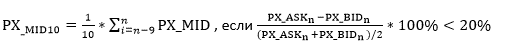 где n – дата определения СЧАPX_MID   – среднее значение между ценой спроса PX_BID и предложения PX_ASK за последние 10 торговых днейPX_BID - наибольшая цена спроса, опубликованная информационным ресурсом Bloomberg,PX_ASK – наименьшая цена предложения, опубликованная информационным ресурсом Bloomberg.
Данная цена считается корректной при соблюдении одновременно следующих условий:
- в течение 10 предшествующих торговых дней непрерывно наблюдались двусторонние котировки, внутридневное количество которых не менее 10 - спред между двусторонними котировками на дату определения СЧА составляет менее 20%.б) Для облигаций внешних облигационных займов Российской Федерации, еврооблигаций иностранных эмитентов, долговых ценных бумаг иностранных государств, ценных бумаг международной финансовой организации.Справедливая стоимость облигаций внешних облигационных займов Российской Федерации, еврооблигаций иностранных эмитентов, долговых ценных бумаг иностранных государств, ценных бумаг международной финансовой организации определяется в следующем порядке:1 уровень цен: не применяется, за исключением случаев, указанных в пункте 3.9.2.2 уровень цен: в порядке убывания приоритета применяется:- цена закрытия торгового дня BGN (last price), рассчитанная информационным агентством "Блумберг" (Bloomberg); - цена BVAL (mid BVAL) с BVAL Score равен 6 и выше, рассчитанная информационным агентством "Блумберг" (Bloomberg).В случае отсутствия цен закрытия в информационной системе Bloomberg в связи с неторговым днем бирж, по итогам торгов на которых определяется цена закрытия, то для целей определения справедливой стоимости активов используется цена закрытия последнего торгового дня.3 уровень цен:Цена, определенная по модели оценки в соответствии с Приложением №1 к настоящим Правилам (Уровень 3).Цена, на основании отчета оценщика, с даты оценки которого прошло не более 6 месяцев на дату определения СЧА. Справедливая стоимость инвестиционных паев российских паевых инвестиционных фондов, ипотечных сертификатов участия определяется в следующем порядке: 1 уровень цен: Справедливая стоимость пая/акции рассчитывается аналогично ценным бумагам российских эмитентов по 1 уровню цен.2 уровень цен: расчетная стоимость, раскрытая/предоставленная Управляющей компанией Фонда/ ипотечного покрытия, в сроки, предусмотренные нормативными актами Банка России;3 уровень цен: цена, на основании отчета оценщика, с даты оценки которого прошло не более 6 месяцев на дату определения СЧА.Справедливая стоимость производных финансовых инструментов определяется в следующем порядке: По производным финансовым инструментам, по которым рынок является активным, применяются данные, определенные на основных рынках для оцениваемого ПФИ, в порядке убывания приоритетности:а). Последняя расчетная цена (теоретическая цена), определяемая организатором торгов, где Фондом был продан или куплен ПФИ;b). Вариационная маржа, определяемая организатором торгов, где Фондом был продан или куплен ПФИ. Данный показатель используется для расчета изменения справедливой стоимости ПФИ с даты последней уплаты вариационной маржи;с). Последняя цена закрытия, определяемая организатором торгов, где Фондом был куплен/продан оцениваемый ПФИ; d). Последняя средневзвешенная цена, определяемая организатором торгов, где Фондом был куплен/продан оцениваемый ПФИ. Справедливой стоимостью ПФИ является его последняя расчетная цена (теоретическая цена), определяемая биржей, на которой у Фонда был заключен соответствующий контракт (является основным рынком).Справедливая стоимость депозитарной расписки определяется в следующем порядке:а). Котировка депозитарной расписки, если она торгуется на организованных торгах, с выбором цены, аналогичным представленным по ценным бумагам иностранных эмитентов. b). В случае отсутствия цены первого уровня, используется цена представляемой ценной бумаги (базового актива), определенная в соответствии с моделями оценки стоимости ценных бумаг, для которых определяется активный рынок в зависимости от эмитента ценной бумаги (российский/иностранный).Справедливая стоимость ценной бумаги, являющейся дополнительным выпуском определяется в следующем порядке:Для оценки ценной бумаги, являющейся дополнительным выпуском, используется цена выпуска (аналогичного актива), по отношению к которому данный выпуск является дополнительным, определенная на дату определения СЧА в соответствии с моделями оценки стоимости ценных бумаг, для которых определен активный рынок.
Справедливая стоимость определяется согласно этому порядку до возникновения справедливой стоимости ценной бумаги дополнительного выпускаОпределение справедливой стоимости ценных бумаг в результате конвертации в нее другой ценной бумаги (исходной ценной бумаги) производится следующим образом:Для оценки ценной бумаги используется цена исходной ценной бумаги, определенная на дату определения СЧА в соответствии с моделями оценки стоимости ценных бумаг, для которых определен активный рынок, скорректированная с учетом коэффициента конвертации.Если невозможно определить в соответствии с моделями оценки стоимости ценных бумаг, для которых определен активный рынок, цену исходной ценной бумаги на дату определения СЧА, используется справедливая стоимость исходной ценной бумаги, определенная на дату конвертации, скорректированная с учетом коэффициента конвертации.Справедливая стоимость определяется согласно этому порядку на дату оценки. Со следующей даты справедливая стоимость определяется в общем порядке.- Оценочной стоимостью акций с большей (меньшей) номинальной стоимостью, признанных в результате конвертации в них исходных акций, является оценочная стоимость конвертированных в них акций.- Оценочной стоимостью акций той же категории (типа) с иными правами, признанных в результате конвертации в них исходных акций, является оценочная стоимость конвертированных акций.- Оценочной стоимостью акций, признанных в результате конвертации при дроблении исходных акций, является оценочная стоимость конвертированных акций, деленная на коэффициент дробления.- Оценочной стоимостью акций, признанных в результате конвертации при консолидации исходных акций, является оценочная стоимость конвертированных акций, умноженная на коэффициент консолидации.- Оценочной стоимостью акций или облигаций нового выпуска, признанных в результате конвертации в них конвертируемых исходных ценных бумаг, является оценочная стоимость конвертированных ценных бумаг, деленная на количество акций (облигаций), в которое конвертирована одна конвертируемая ценная бумага.- Оценочной стоимостью акций, признанных в результате конвертации в них исходных акций при реорганизации в форме слияния, является оценочная стоимость конвертированных ценных бумаг, умноженная на коэффициент конвертации.- Оценочной стоимостью акций вновь созданного в результате реорганизации в форме разделения или выделения акционерного общества, признанных в результате конвертации в них исходных акций, является оценочная стоимость конвертированных акций, деленная на коэффициент конвертации. В случае, если в результате разделения или выделения создается два или более акционерных общества, на коэффициент конвертации делится оценочная стоимость конвертированных акций, уменьшенная пропорционально доле имущества реорганизованного акционерного общества, переданного акционерному обществу, созданному в результате разделения или выделения.- Оценочная стоимость акций вновь созданного в результате реорганизации в форме выделения акционерного общества, признанных в результате их распределения среди акционеров реорганизованного акционерного общества, считается равной нулю.-Оценочной стоимостью облигаций нового выпуска, признанных в результате конвертации в них исходных облигаций при реорганизации эмитента таких облигаций, является оценочная стоимость конвертированных облигаций. Для определения справедливой стоимости может также использоваться отчет оценщика.Справедливая стоимость ценной бумаги, приобретенной на размещении, определяется в следующем порядке:Справедливая стоимость ценной бумаги, приобретенной на размещении, определяется по цене размещения. С даты появления цен, позволяющих произвести оценку по данным активного основного рынка, справедливая стоимость определяется в общем порядке. При отсутствии указанных цен в течение 10 рабочих дней с даты фактического окончания размещения выпуска может применяться цена размещения, скорректированная пропорционально на изменение ключевой ставки Банка России за этот период. Начиная с 11 дня справедливая стоимость определяется в общем порядке.Справедливая стоимость задолженности по сделкам, заключенным на условиях Т+Справедливая стоимость задолженности по сделкам с ценными бумагами, заключенным на условиях Т+ определяется в размере разницы между справедливой стоимостью ценной бумаги, являющейся предметом сделки и суммой сделки в валюте сделки, приведенной к рублю по курсу, установленному настоящими Правилами определения СЧА для конвертации стоимостей, выраженных в одной валюте, в другую валюту.В случае положительной разницы, сделка признается в составе активов (дебиторская задолженность) у покупателя/ в составе обязательств (кредиторская задолженность) у продавца, отрицательной разницы - в составе обязательств (кредиторская задолженность) у покупателя/в составе активов (дебиторская задолженность) у продавца.При определении справедливой стоимости задолженности по сделкам с облигациями, заключенным на условиях Т+, справедливая стоимость облигаций (пакета облигаций) определяется как произведение цены облигации, определенной в соответствии с настоящими Правилами, увеличенной на размер купона, определенного на дату расчета по сделке в соответствии с условиями сделки или правилами организатора торгов, и количества ценных бумаг, являющихся предметом сделки.Справедливая стоимость дебиторской задолженность, возникшей в результате совершения сделок с ценными бумагами, заключенным на условиях Т+, с даты наступления срока ее полного погашения, установленного условиями сделки, определяется в соответствии с порядком корректировки справедливой стоимости при возникновении события, ведущего к обесценению, в соответствии с п.3.13 настоящих Правил.Справедливая стоимость задолженности по сделкам с валютой, заключенным на условиях Т+, определяется в размере разницы между текущей справедливой стоимостью в рублях по курсу, установленному настоящими Правилами определения СЧА для конвертации стоимостей, выраженных в одной валюте, в другую валюту и стоимостью валюты в рублях, зафиксированной в договоре на дату исполнения сделки.    В случае положительной разницы, сделка признается в составе активов (дебиторская задолженность) у покупателя/ в составе обязательств (кредиторская задолженность) у продавца, отрицательной разницы - в составе обязательств (кредиторская задолженность) у покупателя /в составе активов (дебиторская задолженность) у продавца. Порядок определения справедливой стоимости требований из кредитных договоров и договоров займа. Если договор не содержит конкретной даты погашения, такая дата определяется на основании экспертного (мотивированного) суждения управляющей компании, которое должно содержать обоснованный вывод о сроке возврата ссуды, основанный в том числе на собственной практике работы с аналогичными заемщиками и (или) общей рыночной практике погашения аналогичных ссуд и иных данных.Справедливая стоимость активов в течение максимального срока, предусмотренного договором, определяется:- в сумме остатка основного долга, увеличенной на сумму процентов, рассчитанных на дату определения СЧА по ставке, предусмотренной договором, если ссуда выдана на срок «до востребования»;- в сумме остатка основного долга, увеличенной на сумму процентов, рассчитанных на дату определения СЧА по ставке, предусмотренной договором для максимального срока возврата ссуды, если ссуда выдана на срок не более одного года и ставка по договору соответствует рыночной.  В случае внесения изменения в условия определения срока договора максимальный срок определяется в соответствии с изменённым сроком кредита (займа), действующим на дату определения СЧА, причем накопление срока кредита (займа) не происходит.Порядок корректировки справедливой стоимости активов с учетом кредитного качества контрагента.При возникновении события, ведущего к обесценению, справедливая стоимость денежных средств на счетах и во вкладах, справедливая стоимость дебиторской задолженности, в том числе по займам, определяется в соответствии с методом корректировки справедливой стоимости. Тестирование всего портфеля на обесценение проводится не реже, чем на каждую отчетную дату, установленную нормативными актами Банка России для ПИФ. Тестируемые активы подвергаются обесценению, если имеется одно или несколько событий, которые могут оказать негативное влияние на ожидаемые будущие денежные потоки по ним (признаки обесценения).События, ведущие к обесценению: В отношении юридических лиц:- ухудшение финансового положения контрагента (в т.ч. заемщика, кредитной организации, брокера), отразившиеся в доступной финансовой отчетности, а именно снижение собственного капитала более чем на 25% по сравнению с максимальной величиной за последние 12 месяцев;- нарушение контрагентом/эмитентом условий исполнения обязательств или выплаты процентных доходов по активу, составляющему активы Фонда, а также любого иного его обязательства перед третьими лицами, в 
случае если данная информация прямо или косвенно наблюдаема участником рынка;- официальное опубликование решения о признании контрагента/эмитента банкротом;- официальное опубликование решения о начале применения к контрагенту/эмитенту процедур банкротства – со дня опубликования сообщения до даты, предшествующей дате опубликования сообщения об окончании применения процедур банкротства;- существенное (на две ступени и более) снижение кредитного рейтинга контрагента/ эмитента (при наличии) либо отзыв рейтинга;- отзыв (аннулирование) у контрагента лицензии на осуществление основного вида деятельности.В отношении физических лиц- официальное опубликование решения о признании лица банкротом;- официальное опубликование решения о начале применения к лицу процедур банкротства со дня опубликования сообщения до даты, предшествующей дате опубликования сообщения об окончании применения процедур банкротства.В случае, если при проведении мониторинга, становится доступной информация о признаках обесценения, справедливая стоимость корректируется на ту же дату.Указанные события отслеживаются на каждую дату расчета СЧА на основании информации, опубликованной в следующих доступных источниках:В отношении юридических лиц:- уполномоченное агентство ЗАО «Интерфакс» https://www.e-disclosure.ru;-Московская Биржа https://www.moex.com;- сайт Центрального Банка РФ https://www.cbr.ru;- картотека арбитражных дел https://kad.arbitr.ru;- единый федеральный реестр сведений о банкротстве https://bankrot.fedresurs.ru;- единый федеральный реестр сведений о фактах деятельности юридических лиц https://fedresurs.ru;-сайты рейтинговых агентств https://www.acra-ratings.ru; https://raexpert.ru; https://www.fitchratings.com; https://www.standardandpoors.com;-официальный сайт контрагента/эмитента/;- сервис предоставления бухгалтерской (годовой) отчетности Росстата http://www.gks.ru/accounting_report;- иные источники информации, доступные Управляющей компании.В отношении физических лиц:- картотека арбитражных дел https://kad.arbitr.ru- единый федеральный реестр сведений о банкротстве https://bankrot.fedresurs.ru- издание «Коммерсант» - https://bankruptcy.kommersant.ruВ случае фактической просрочки погашения дебиторской задолженности, управляющая компания ПИФ должна обесценивать Тестируемые активы, исходя из срока просроченной задолженности, с учетом кредитного риска конкретного дебитора. Расчет обесценения должен основываться на статистических данных, подтверждающих степень обесценения, в зависимости от срока просроченной задолженности, кредитного качества дебитора и ожидаемых к получению денежных потоков.В случае, если справедливая стоимость актива определялась на основании отчета оценщика, с даты оценки которого прошло менее 6 месяцев до даты возникновения признаков обесценения актива, при возникновении события, ведущего к обесценению актива, Управляющая компания вправе применять такой отчет с обязательной корректировкой стоимости, указанной в отчете, в соответствии с методом корректировки справедливой стоимости, предусмотренной настоящим пунктом. В максимально короткие сроки отчет оценщика необходимо актуализировать. При наличии указанной выше информации о предполагаемых кредитных рисках, для корректировки справедливой стоимости активов используется методика оценки кредитного риска в соответствии с Приложением №2 к настоящим Правилам.Порядок определения справедливой стоимости денежных средств на расчетных счетах (включая соглашение о минимальном неснижаемом остатке), брокерских счетах и денежных средств, размещенных во вкладах в кредитных организациях по договорам банковского вклада (далее-депозит).Справедливая стоимость денежных средств на счетах, в том числе на транзитных, валютных счетах, открытых на имя управляющей компании Д.У. ПИФ, определяется в сумме остатка на счетах.Справедливая стоимость денежных средств, находящихся у брокера (дебиторская задолженность брокера по возврату денежных средств, находящихся на специальном брокерском счете) определяется в сумме остатка на специальном брокерском счете брокера. В случае, если на остаток денежных средств на расчетном счете банком начисляются проценты, при этом ограничений на использование денежных средств не накладывается, такие проценты признаются в момент их зачисления банком на расчетный счет.Справедливая стоимость депозитов в течение максимального срока, предусмотренного договором, определяется:- в сумме остатка денежных средств во вкладе, увеличенной на сумму процентов, рассчитанных на дату определения СЧА по ставке, предусмотренной договором, если срок погашения вклада «до востребования»;- в сумме остатка денежных средств во вкладе, увеличенного на сумму процентов, рассчитанных на дату определения СЧА по ставке, предусмотренной договором для удержания денежных средств во вкладе в течение максимального срока, предусмотренного договором (включая депозиты, дата погашения которых приходится на другой отчетный год), если срок погашения вклада составляет не более 1 (Одного) года и ставка по договору признана рыночной на дату определения справедливой стоимости в соответствии с п 3.17.4 настоящих Правил.- в сумме, определенной с использованием метода приведенной стоимости будущих денежных потоков в соответствии с п. 3.17 настоящих Правил - в иных случаях. В случае внесения изменения в условия определения срока договора, максимальный срок определяется в соответствии с изменённым сроком депозита, действующим на дату определения СЧА без суммирования сроков депозита.Справедливая стоимость депозита, в случае необходимости, определяется с учетом корректировки на кредитное обесценение в соответствии с порядком, указанным в п 3.13. настоящих Правил.Справедливая стоимость драгоценных металлов и требований к кредитной организации выплатить денежный эквивалент драгоценных металлов определяется  по ценам London Metal Exchange (LMAUDY LME Comdty для золота, PLDMLNPM Index для палладия, PLTMLNPM Index  для платины, LMAGDY LME для серебра) в случае, если у управляющей компании есть доступ к данному рынку, исходя из принадлежащей фонду массы драгоценных металлов или объема требований к кредитной организации выплатить денежный эквивалент драгоценных металлов. Цены London Metal Exchange за одну тройскую унцию переводятся в цену за грамм путем деления на 31,1034768 и приведения к рублю по курсу, установленному настоящими Правилами определения СЧА для конвертации стоимостей, выраженных в одной валюте, в другую валюту.При отсутствии доступа к London Metal Exchange или отсутствии цены на дату определения СЧА на London Metal Exchange справедливая стоимость драгоценных металлов и требований к кредитной организации выплатить денежный эквивалент драгоценных металлов рассчитывается на дату определения СЧА по ценам Банка России.Справедливая стоимость требований к кредитной организации выплатить денежный эквивалент драгоценных металлов корректируется в соответствии с порядком, указанным в п. 3.13. настоящих Правил.Порядок оценки дебиторской задолженности.Справедливая стоимость дебиторской задолженности по процентному (купонному) доходу по составляющим активы Фонда долговым ценным бумагам определяется в размере, определенном на дату наступления срока исполнения соответствующего обязательства (дату истечения купонного периода) в соответствии с условиями выпуска ценной бумаги, и исходя из количества ценных бумаг на дату наступления указанного срока с указанной даты до наступления наиболее ранней из дат:- фактического исполнения эмитентом соответствующего обязательства;-  истечения 7-ми рабочих дней с даты наступления срока исполнения обязательства российским эмитентом, 10-ти рабочих дней с даты наступления срока исполнения обязательства иностранным эмитентом;Дебиторская задолженность корректируется в соответствии с порядком, указанным в п. 3.13. настоящих Правил.Справедливая стоимость дебиторской задолженности по частичному/полному погашению эмитентом основного долга по долговым ценным бумагам определяется в размере, определенном на дату наступления срока исполнения соответствующего обязательства в соответствии с условиями выпуска ценной бумаги, и исходя из количества ценных бумаг на дату наступления указанного срока - с указанной даты до наступления наиболее ранней из дат:- фактического исполнения эмитентом обязательства;- по истечению 7-ми рабочих дней с даты наступления срока исполнения обязательства российским эмитентом, 10-ти рабочих дней с даты наступления срока исполнения обязательства иностранным эмитентомДебиторская задолженность корректируется в соответствии с порядком, указанным в п.3.13. настоящих Правил.Справедливая стоимость дебиторской задолженности по выплате дивидендов по акциям, дохода по депозитарным распискам, паям паевых инвестиционных фондов и паев (акций) иностранных инвестиционных фондов определяется исходя из количества акций/депозитарных расписок/паев паевых инвестиционных фондов/паев (акций) иностранных инвестиционных фондов, учтенных на счете депо Фонда на дату, на которую определяются лица, имеющие право на получение дивиденда (дохода) и объявленного размера дивиденда (дохода), приходящегося на одну акцию (депозитарную расписку, пай паевого инвестиционного фонда или пай (акцию) иностранного инвестиционного фонда) соответствующей категории (типа) Дебиторская задолженность корректируется в соответствии с порядком, указанным в п. 3.13. настоящих Правил.Справедливая стоимость прочей дебиторской задолженности определяется:a) в сумме остатка дебиторской задолженности на дату определения СЧА:- если договором предусмотрено полное погашение задолженности в течение 1 года с момента ее признания до истечения срока полного погашения;- для авансов, выданных за счет имущества Фонда, если договором предусмотрено полное погашение задолженности в течение 1 (одного) года с момента ее признания до истечения срока полного погашения;- для дебиторской задолженности по налогам, сборам, пошлинам в бюджеты всех уровней;- для дебиторской задолженности Управляющей компании перед Фондом, независимо от оснований ее признания;- для дебиторской задолженности, возникшей по договорам с аудиторской организацией, специализированным депозитарием, регистратором, указанными в Правилах доверительного управления Фондом;- для дебиторской задолженности по возмещению суммы налогов из бюджета Российской Федерации.b) в сумме, определенной с использованием метода приведенной стоимости будущих денежных потоков (п.3.17 настоящих Правил), в иных случаях.Справедливая стоимость дебиторской задолженности, возникшей в результате совершения сделок с имуществом Фонда, определяется в соответствии с порядком корректировки справедливой стоимости согласно п. 3.13. настоящих Правил.Справедливой стоимостью дебиторской задолженности, возникшей в результате осуществления сделок с активами Фонда, признается стоимость актива, определенная договором (стандартными условиями сделки) в случае передачи актива, или сумма переданных денежных средств в случае покупки актива.Справедливой стоимостью дебиторской задолженности брокера по денежным средствам, находящимся на брокерском счете, признается остаток денежных средств на конец дня после совершения всех операций с активами Фонда. Величина дебиторской задолженности брокера должна совпадать с суммой денежных средств, оставшихся в распоряжении брокера на основании Отчета брокера, составленного за день, на который определяется стоимость чистых активов. Справедливая стоимость дебиторской задолженности брокера признается равной 0 (ноль) в случае признания брокера банкротом с даты официального сообщения о банкротстве. Справедливой стоимостью дебиторской задолженности по причитающимся к получению дивидендам признается сумма, исчисленная исходя из количества ценных бумаг, учтенных по счету депо в Специализированном депозитарии на дату, на которую определяются лица, имеющие право на получение дивидендов, и размера дивидендов по данной категории (типу) акций, объявленных эмитентов.Метод оценки по приведенной стоимости будущих денежных потоков Приведенная стоимость будущих денежных потоков рассчитывается по формуле:PV – справедливая стоимость актива (обязательства);N - количество денежных потоков до даты погашения актива (обязательства), начиная с даты определения СЧА; - сумма n-ого денежного потока (проценты и основная сумма); n - порядковый номер денежного потока, начиная с даты определения СЧА; - количество дней от даты определения СЧА до даты n-ого денежного потока;r - ставка дисконтирования в процентах годовых, определенная в соответствии с настоящими Правилами.Денежные потоки, включая процентный доход, рассчитываются в соответствии с условиями договора, датой денежного потока считается ожидаемая дата, в которую планируется поступление денежных средств, соответствующая дате окончания n-ого периода (за исключением случаев досрочного погашения основного долга).График денежных потоков корректируется в случае внесения изменений в договор, а также в случае частичного досрочного погашения основного долга.Ставка дисконтирования, используемая для метода приведенной стоимости будущих денежных потоков, возникает из наблюдаемых ставок доходности по сопоставимым активам или обязательствам, обращающимся на рынке. Соответственно, предусмотренные договором, потоки денежных средств дисконтируются по наблюдаемой или расчетной рыночной ставке для таких условных потоков денежных средств (то есть рыночной ставке доходности). Ставка дисконтирования равна:- ставке, предусмотренной договором в течение максимального срока, если ее значение находится в пределах диапазона колебаний рыночной ставки за 12 месяцев от даты ее определения;            -рыночной ставке (если ставка по договору выходит за границы диапазона рыночных ставок); - рыночной ставке на дату ее определения, если ставка по договору не установлена.Ставка дисконтирования определяется по состоянию: - на дату первоначального признания;- на дату изменения ключевой ставки Банка России (за исключением рыночной ставки в иностранной валюте);- на дату определения справедливой стоимости активов Фонда.Порядок признания процентной ставки рыночнойНа дату определения СЧА производится проверка соответствия процентной ставки по депозиту, определенной в договоре банковского вклада, рыночным условиям.Процентная ставка по рублевому депозиту признается рыночной, если выполнено условие:,где: - ставка по депозиту в процентах;KV – коэффициент волатильности рыночной ставки на горизонте 12 месяцев, определяемый по формуле:KV= ,где: – максимальная средневзвешенная процентная ставка по привлеченным кредитными организациями вкладам (депозитам) нефинансовых организаций в рублях, опубликованная на официальном сайте Банка России за последние 12 месяцев до даты расчета СЧА. – минимальная средневзвешенная процентная ставка по привлеченным кредитными организациями вкладам (депозитам) нефинансовых организаций в рублях, опубликованная на официальном сайте Банка России за последние 12 месяцев до даты расчета СЧА. - оценка средневзвешенной рыночной процентной ставки, определенная по формуле:,где: - средневзвешенная процентная ставка по привлеченным кредитными организациями вкладам (депозитам) нефинансовых организаций в рублях, публикуемая на официальном сайте Банка России, за месяц, наиболее близкий к дате оценки, по депозитам со сроком привлечения, попадающим в тот же интервал, что и срок, оставшийся на отчетную дату до погашения оцениваемого депозита; - ключевая ставка Банка России, установленная на дату оценки;  - средняя ключевая ставка  Банка России за календарный месяц, за который определена ставка .Средняя за календарный месяц ключевая ставка Банка России рассчитывается по формуле:где: - количество дней в календарном месяце, за который рассчитывается процентная ставка; - ключевая ставка Банка России, действовавшая в i-ом периоде календарного месяца,  - количество дней календарного месяца, в течение которых действовала процентная ставка .В том случае, если процентная ставка по рублевому депозиту признается рыночной, в качестве выбранной рыночной ставки признается ставка по депозитному договору.В том случае, если процентная ставка по рублевому депозиту не признается рыночной, в качестве рыночной признается ставка.Процентная ставка по депозиту в долларах США или Евро признается рыночной, если выполнено условие:,где:KV – коэффициент волатильности рыночной ставки за последние 12 месяцев, определяемый по соответствующим средневзвешенным ставкам , аналогично определению коэффициента волатильности по рублевым ставкам;       - ставка по депозиту в процентах; - средневзвешенная процентная ставка по привлеченным кредитными организациями вкладам (депозитам) нефинансовых организаций в валюте, соответствующей валюте депозита, публикуемая на официальном сайте Банка России, за месяц, наиболее близкий к дате оценки, по депозитам со сроком привлечения, попадающим в тот же интервал, что и срок, оставшийся на отчетную дату до погашения оцениваемого депозита.В том случае, если процентная ставка по депозиту в долларах США или Евро, признается рыночной, в качестве выбранной рыночной ставки признается ставка по депозитному договору.В том случае, если процентная ставка по депозиту в долларах США или Евро, не признается рыночной, в качестве рыночной признается ставка .В случае внесения изменений и дополнений в Правила определения СЧА в части изменения вида рыночной ставки для активов (обязательств), признанных до вступления в силу изменений и дополнений в Правила определения СЧА, новая рыночная ставка применяется с даты вступления в силу новых Правил определения СЧА.Средневзвешенная ставка определяется в отношении каждого вида актива (обязательства) в соответствии со следующей таблицей:Корректировка средневзвешенных ставок при изменении рыночных условий Если последняя раскрытая на сайте Банка России средневзвешенная ставка рассчитана ранее, чем за месяц первоначального признания/ после первоначального признания, для определения рыночной ставки применяется следующий подход: a) ключевая ставка Банка России, действовавшая в месяце, за который определена средневзвешенная ставка, сравнивается с ключевой ставкой Банка России, действующей в месяце первоначального признания/после первоначального признания; b) если ключевая ставка Банка России не изменилась до момента первоначального признания, в качестве рыночной ставки при первоначальном признании/после первоначального признания применяется последняя раскрытая средневзвешенная ставка; c) если ключевая ставка Банка России изменилась до момента первоначального признания/после первоначального признания, в качестве рыночной ставки при первоначальном признании/после первоначального признания применяется последняя раскрытая средневзвешенная ставка, измененная на то же количество пунктов, на которое изменилась ключевая ставка Банка России.Порядок оценки обязательствСправедливой стоимостью обязательств по выдаче инвестиционных паев признается сумма денежных средств, поступившая на банковский счет, открытый Управляющей компанией для учета имущества Фонда в оплату инвестиционных паев.Справедливой стоимостью обязательств по выплате денежной компенсации при погашении инвестиционных паев признается сумма денежных средств, причитающаяся к выплате владельцам инвестиционных паев, рассчитанная лицом, осуществляющим ведение реестра инвестиционных паев и согласованная с Управляющей компанией.Справедливой стоимостью обязательств по выплате налога на доходы физических лиц признается сумма налога, исчисленная лицом, осуществляющим ведение реестра инвестиционных паев и согласованная с Управляющей компанией.Справедливой стоимостью обязательств по передаче денежных средств в паевой инвестиционный фонд, на инвестиционные паи которого осуществляется обмен, признается сумма денежных средств, рассчитанная лицом, осуществляющим ведение реестра.Справедливой стоимостью обязательств по возмещению за счет имущества, составляющего Фонд, собственных денежных средств Управляющей компании Фонда, использованных ею для обмена или выплаты денежной компенсации в связи с погашением инвестиционных паев, признается сумма денежных средств, полученная от Управляющей компании.Справедливой стоимостью обязательств, подлежащих исполнению за счет активов Фонда, в том числе обязательств по выплате вознаграждения Управляющей компании, специализированному депозитарию, аудитору, лицу, осуществляющему ведение реестра владельцев инвестиционных паев Фонда, обязательств по уплате сумм скидок с расчетной стоимости инвестиционного пая (надбавок к расчетной стоимости инвестиционного пая) Управляющей компании Фонда и (или) агентам по выдаче, погашению и обмену инвестиционных паев, а также обязательств по оплате прочих расходов, осуществляемых за счет имущества Фонда в соответствии с требованиями действующего законодательства, признается стоимость вознаграждения (услуг, скидки, надбавки), рассчитанная исходя из условий договоров (Правил доверительного управления имуществом Фонда) и указанная в первичных учетных документах (актах оказанных услуг, выставленных счетах, иных документах, подтверждающих факт оказания услуг).Справедливая стоимость признается равной 0 (Ноль):- по всем выпускам долговых ценных бумаг с даты полного погашения номинала в соответствии с условиями выпуска ценных бумаг.   - в случае возбуждении процедуры банкротства в отношении эмитента (лица, обязанного по ценной бумаге), контрагента, дебитора – с даты официального сообщения о банкротстве: для долевых ценных бумаг и депозитарных расписок эмитента, находящегося в состоянии банкротства, за исключением случаев наличия публичных котировок этих бумаг либо отчета оценщика на дату после начала процесса банкротства и не ранее 6 мес. до момента расчета СЧА;Для требований на выплату объявленных дивидендов.- в случае события, приводящего к признанию драгоценного металла непригодным для дальнейшего использования по целевому назначению, - с даты получения официального документа о таком факте.В иных случаях возникновения признаков обесценения ценные бумаги оцениваются в соответствии с Методикой оценки кредитного риска контрагента (Приложение №2 к настоящим Правилам СЧА). Порядок конвертации величин стоимостей, выраженных в одной валюте, в другую валютуВыраженные в иностранной валюте активы фонда, а также обязательства, подлежащие исполнению за счет указанных активов, принимаются в расчет стоимости чистых активов в рублях по курсу, определенному в порядке следующего приоритета:По биржевому курсу закрытия (TOM) ПАО Московская Биржа на дату определения стоимость чистых активов Фонда (далее дата – Т). Если биржевой курс закрытия (TOM) ПАО Московская Биржа на дату Т отсутствует, то для расчетов используется официальный курс Банка России, установленный на дату Т.В случае отсутствия официального курса иностранной валюты, установленного Банком России, используется курс иностранной валюты, представленный в информационной системе Bloomberg (курс Bloomberg BGN) на дату T.В случае отсутствия информации по указанным выше пунктам, в качестве курса иностранной валюты используется кросс-курс валют к рублю, определенный на основе значений курсов валют к доллару США или евро (в случае отсутствия данных по кросс-курсу валюты к доллару США), предоставленных информационным агентством Bloomberg, и официального курса доллара США или евро к рублю, установленного Банком России: RateRUB = RateBase * RateRUB/Base, где RateRUB–количество рублей за единицу валюты, RateBase –количество единиц базовой валюты за единицу валюты, RateRUB/Base –количество рублей за единицу базовой валюты, Base – доллар США или евро. Перечень активов, подлежащих оценке оценщиком, и периодичность проведения такой оценкиЦенные бумаги и финансовые инструменты, по которым невозможно определить справедливую цену в порядке, предусмотренном п. 3.10 настоящих Правил, подлежат оценке оценщиком.При этом периодичность проведения такой оценки составляет не менее одного раза в 6 месяцев.Порядок расчета резерва на выплату вознагражденияРезерв на выплату вознаграждения формируется отдельно в части резерва на выплату вознаграждения Управляющей компании и в части резерва на выплату совокупного вознаграждения специализированному депозитарию, аудиторской организации, Фонда, и лицу, осуществляющему ведение реестра владельцев инвестиционных паев ПИФ (далее – резерв на выплату прочих вознаграждений).Резерв на выплату вознаграждений начисляется и отражается в составе обязательств Фонда в течение отчетного года: с наиболее поздней из двух дат – даты начала календарного года или даты завершения (окончания) формирования - до:	- даты окончания календарного года; 	- даты возникновения основания для прекращения Фонда (включительно) в части резерва на выплату вознаграждения Управляющей компании;	- наиболее поздней из двух дат при прекращении - даты окончания приема требований кредиторов Фонда или даты окончания реализации всего имущества Фонда.Резерв на выплату вознаграждений, определенный исходя из размера вознаграждения, предусмотренного правилами ДУ ПИФ, в течение отчетного года начисляется нарастающим итогом и отражается в составе обязательств ПИФ на каждую дату определения СЧА, предусмотренную Правилами определения стоимости чистых активов.Резерв на выплату вознаграждения Управляющей компании и резерв на выплату прочих вознаграждений, в случае, если размер таких вознаграждений определяется исходя из среднегодовой СЧА (далее – СГСЧА), рассчитываются отдельно по каждой части резерва в следующем порядке:на первый рабочий день отчетного года:где:    - сумма начисления резерва на первый рабочий день отчетного года; - количество рабочих дней в текущем календарном году;- расчетная (промежуточная) величина СЧА на первый рабочий день отчетного года, в который начисляется резерв , определенная с точностью до 2 – х знаков после запятой по формуле:- расчетная величина активов, включая дебиторскую задолженность на первый рабочий день отчетного года. Дебиторскую задолженность на первый рабочий день отчетного года необходимо учитывать до начисления вознаграждений и резерва на выплату вознаграждения за первый рабочий день отчетного года. В случае оплаты в первый рабочий день отчетного года Управляющей компанией из ПИФ вознаграждений, начисленных в первый рабочий день отчетного года, необходимо при определении расчетной величины активов на первый рабочий день отчетного года увеличить сумму активов на сумму уплаченных вознаграждений в первый рабочий день отчетного года.  - величина кредиторской задолженности без учета начисленных вознаграждений на первый рабочий день отчетного года.- процентная ставка, соответствующая: - размер вознаграждения Управляющей компании относительно СГСЧА, установленный правилами ДУ ПИФ (в долях), действующий на первый рабочий день отчетного года; - совокупный размер вознаграждений специализированному депозитарию, аудиторской организации, и лицу, осуществляющему ведение реестра владельцев инвестиционных паев ПИФ, относительно СГСЧА, установленный правилами ДУ (в долях), действующий на первый рабочий день отчетного года;- каждая процентная ставка, действовавшая на первый рабочий день отчетного годаЗначение     не округляется.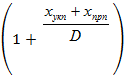 Округление при расчете  и производится на каждом действии до 2-х знаков после запятой.на другие дни определения СЧА (за исключением первого рабочего дня отчетного года):где:k – порядковый номер каждого начисления резерва в отчетном году, принимающий значения от 1 до i. k=i – порядковый номер последнего (текущего) начисления резерва;- сумма каждого произведенного в текущем отчетном году начисления резерва;     - сумма очередного (текущего) начисления резерва в текущем отчетном году; - количество рабочих дней в текущем календарном году;- количество рабочих дней периода, определенного с начала текущего отчетного года до (включая) даты начисления резерва ; t – порядковый номер рабочего дня, принадлежащего периоду, за который определено  , принимающий значения от 1 до d. t=d – порядковый номер рабочего дня начисления резерва ;- стоимость чистых активов по состоянию на конец каждого рабочего дня t, за исключением дня d. Если на рабочий день t СЧА не определена, она принимается равной СЧА за предшествующий дню t рабочий день текущего отчетного года.- расчетная (промежуточная) величина СЧА на дату d, в которой начисляется резерв , определенная с точностью до 2-х знаков после запятой по формуле:;- расчетная величина активов, включая дебиторскую задолженность на дату d. Дебиторскую задолженность на дату d необходимо учитывать до начисления вознаграждений и резерва на выплату вознаграждения за дату d. В случае оплаты в дату d Управляющей компанией из ПИФ вознаграждений, начисленных в дату d, необходимо при определении расчетной величины активов на дату d увеличить сумму активов на сумму уплаченных вознаграждений в дату d.  - величина кредиторской задолженности без учета начисленных вознаграждений на дату d, включая остаток резерва на выплату вознаграждения на дату d-1, где d-1 –рабочий день, предшествующий дате d. - общая сумма резервов на выплату вознаграждения, начисленных с начала года до даты d.- процентная ставка, соответствующая: - размер вознаграждения Управляющей компании относительно СГСЧА, установленный правилами ДУ ПИФ (в долях), действующий в течение периода ; - совокупный размер вознаграждений специализированному депозитарию, аудиторской организации, и лицу, осуществляющему ведение реестра владельцев инвестиционных паев ПИФ, относительно СГСЧА, установленный правилами ДУ ПИФ (в долях), действующий в течение периода ;N – количество ставок, действовавших в отчетному году;- каждая процентная ставка, действовавшая в течение периода ;- количество рабочих дней периода, в котором действовала ставка , принадлежащее периоду , где .Значения ;                не округляются.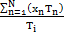 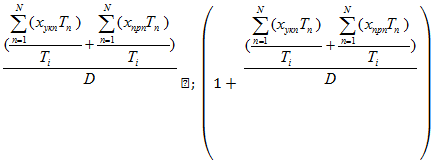 Округление при расчете  и производится на каждом действии до 2-х знаков после запятой.Размер сформированного резерва на выплату вознаграждения уменьшается на суммы начисленного в течение отчетного года вознаграждения Управляющей компании, специализированному депозитарию, аудиторской организации, и лицу, осуществляющему ведение реестра владельцев инвестиционных паев ПИФ. Не использованный в течение отчетного года резерв на выплату вознаграждения подлежит восстановлению по окончанию отчетного года, но не позднее первого рабочего дня года, следующего за отчетным, и признается в составе прочих доходов. Указанное восстановление отражается при первом определении СЧА в году следующем за отчетным. ПОРЯДОК УРЕГУЛИРОВАНИЯ РАЗНОГЛАСИЙ МЕЖДУ УПРАВЛЯЮЩЕЙ КОМПАНИЕЙ И СПЕЦИАЛИЗИРОВАННЫМ ДЕПОЗИТАРИЕМ ПРИ ОПРЕДЕЛЕНИИ СТОИМОСТИ ЧИСТЫХ АКТИВОВВ случае выявления ошибки в расчёте стоимости чистых активов и стоимости одного инвестиционного пая Специализированный депозитарий и Управляющая компания не позднее 5 (пяти) рабочих дней с даты выявления ошибки оформляют Акт выявления ошибки в расчёте стоимости чистых активов и проводят соответствующую процедуру корректировки ошибки.В случае если на дату, по состоянию на которую выявлена ошибка, отклонение стоимости актива (обязательства), использованной в расчёте, составляет менее, чем 0,1% корректной стоимости чистых активов, и отклонение стоимости чистых активов на этот момент расчета составляет менее 0,1% корректной стоимости чистых активов  (далее – «отклонения»), производится проверка, не привела ли выявленная ошибка к отклонениям, составляющим 0,1% и более от корректной стоимости чистых активов, в последующих датах.Если рассчитанные отклонения в каждую из дат составили менее 0,1%, пересчёт стоимости чистых активов и стоимости одного инвестиционного пая Фонда не производится. Управляющая компания и Специализированный депозитарий принимают все необходимые меры для предотвращения повторения ошибки в будущем.В случае, когда в какую-либо из дат оба отклонения или одно из них составляет 0,1% и более корректной стоимости чистых активов, Управляющая компания и Специализированный депозитарий осуществляют пересчёт стоимости чистых активов и стоимости одного инвестиционного пая Фонда за весь период, начиная с даты допущения ошибки.В случае если с момента допущения ошибки, приведшей к пересчёту стоимости чистых активов и стоимости одного инвестиционного пая Фонда, осуществлялись операции по выдаче или погашению инвестиционных паев, то Управляющая компания осуществляет расчёты с владельцами инвестиционных паев Фонда по возмещению ущерба в соответствии с требованиями законодательства Российской Федерации.При необходимости Управляющая компания и Специализированный депозитарий вносят исправления в регистры учета.Приложение №1  к Правилам определения СЧАМодель определения расчётной цены дляроссийских долговых ценных бумаг, номинированных в рублях, и еврооблигацийРублевые облигации российских эмитентовУровень 2. В случае отсутствия активного рынка на дату оценки, а так же в случае, если основным рынком для облигации является внебиржевой рынок, справедливой ценой облигации признается одна из следующих котировок (расположены в сторону уменьшения приоритетности):1. Котировка, рассчитанная Ценовым центром НРД по Методике определения стоимости справедливых цен рублевых облигаций по методологиям, утвержденным 01.12.2017 и позднее, далее – «Методика НРД для рублевых облигаций».2. Котировка, рассчитанная Ценовым центром НРД по Методике определения справедливых цен НРД, далее – «Методика ОСЦ НРД».3. Если для одного из 30 торговых дней, предшествующих дате расчета справедливой стоимости, имеется возможность определить справедливую стоимость с использованием котировок, применяемых для оценки по Уровню 1 (определяется LEGAL_CLOSE_PRICE при условии VOLUME >0 при наличии активного рынка), применяется метод корректировки последней исторической цены по соответствующим ценовым облигационным индексам, ежедневно публикуемым Московской биржей (описание: www.moex.com/ru/index/RUABITR/about/): индекс государственных облигаций RGBI, индекс корпоративных облигаций MICEXCBICP, индекс муниципальных облигаций MICEXMBICP (кроме случаев, когда основным рынком для облигации является внебиржевой рынок).Формула расчета ожидаемой доходности модели CAPM:Параметры формул расчета справедливой стоимости, модели CAPM: – справедливая стоимость одной ценной бумаги на дату определения справедливой стоимости; – последняя определенная справедливая стоимость ценной бумаги; – значение рыночного индикатора на дату определения справедливой стоимости; – значение рыночного индикатора на предыдущую дату определения справедливой стоимости. – ожидаемая доходность ценной бумаги; – Бета коэффициент, рассчитанный по изменениям цен (значений) рыночного индикатора и изменениям цены ценной бумаги. Для расчета коэффициента  используются значения, определенные за последние 45 торговых дней, предшествующих дате определения справедливой стоимости; - доходность рыночного индикатора; – Risk-free Rate – безрисковая ставка доходности;Безрисковая ставка доходности определяется на дату определения справедливой стоимости. Безрисковая ставка доходности приводится к количеству календарных дней между датами ее расчета по формуле:где:
где  - количество календарных дней между указанными датами. –дата определения справедливой стоимости; – предыдущая дата определения справедливой стоимости.Для облигаций российских эмитентов, торгуемых на Московской Бирже, безрисковая ставка доходности – ставка, определенная в соответствии со значением кривой бескупонной доходности (ставка КБД) государственных ценных бумаг на интервале в один год. В расчете используются:методика расчёта кривой бескупонной доходности государственных облигаций, определенная Московской биржей;динамические параметры G-кривой по состоянию на каждый торговый день, публикуемые на официальном сайте Московской биржи.Ставка КБД рассчитывается без промежуточных округлений с точностью до 2 знаков после запятой (в процентном выражении).
Бета коэффициент - β - доходность актива; – цена закрытия актива на дату ; – предыдущая цена закрытия актива; - доходность рыночного индикатора; – значение рыночного индикатора на дату ; – предыдущее значение рыночного индикатора;, торговые дни, предшествующие дате определения справедливой стоимости. Для расчета доходности актива и рыночного индикатора (бенчмарка), используются значения цены закрытия и рыночного индикатора за последние 45 торговых дней, предшествующие дате определения справедливой стоимости.Бета коэффициент рассчитывается на дату, предшествующую дате определения справедливой стоимости. При этом дата расчета Бета коэффициента должна являться торговым днем.Полученное значение Бета коэффициента округляется по правилам математического округления до пяти десятичных знаков.Показатели ,  рассчитываются без промежуточных округлений.Прочие условия:Цена закрытия актива на дату определения справедливой стоимости в модели не учитывается.При отсутствии цены закрытия в какой-либо торговый день в периоде 45 торговых дней, на дату расчета коэффициента Бета, информация о значении рыночного индикатора (бенчмарка) и безрисковой ставки за этот торговый день в модели не учитывается.При наличии цены закрытия и отсутствии значения рыночного индикатора (бенчмарка) в какой-либо торговый день в периоде 45 торговых дней, на дату расчета коэффициента Бета, значение рыночного индикатора (бенчмарка) за этот торговый день принимается равным последнему известному.При отсутствии значения безрисковой ставки на дату расчета, значение безрисковой ставки за этот день принимается равным последнему известному.С даты возникновения оснований для применения модели CAPM до даты прекращения оснований для применения модели CAPM используется информация только той биржи, которая определена на дату возникновения оснований для применения модели CAPM. К такой информации относится следующие значения:цена закрытия; значение рыночного индикатора.Уровень 3. Если ни в один из 30 торговых дней, предшествующих дате оценки, не были доступны данные Уровня 2, то справедливая стоимость облигации определяется путем дисконтирования стоимости будущих купонных платежей, а также номинала по ставкам кривой безрисковых доходностей, скорректированных на кредитный спред: Pt0	 – справедливая стоимость облигации;i – порядковый номер денежного потока;CFi	 – i-ый денежный поток по облигации – будущие денежные потоки по облигации (включая купонные выплаты, амортизационные платежи, и погашение остаточной номинальной стоимости) с даты определения справедливой стоимости (не включая) до даты оферты (если оферта предусмотрена условиями выпуска облигации), либо даты полного погашения, предусмотренного условиями выпуска (если оферта не предусмотрена). При этом если до даты оферты/погашения существуют купонные периоды, для которых ставка купона не определена, расчет денежного потока за указанный период производится исходя из последнего известного значения ставки купона;ri	 – ставка кривой бескупонной доходности рынка ОФЗ (G-кривая), соответствующая дате выплаты i-го денежного потока, публикуемая Банком России и Московской Биржей;CrSpread – кредитный спред облигационного индекса (расчет приведен ниже);ti- – срок до выплаты i-го денежного потока в годах (в качестве базы расчета используется 365 дней)В случае, если какой-либо выпуск облигаций был реструктуризирован, то полученное значение до даты выплаты первого купона с момента реорганизации корректируется на коэффициент, равный максимальной вероятности дефолта на горизонте 1 год по статистике международного рейтингового агентства «S&P» по компаниям с преддефолтным рейтингом в составе отчета (Источник: https://www.spratings.com/documents/20184/774196/2016+Annual+Global+Corporate+Default+Study+And+Rating+Transitions.pdf/2ddcf9dd-3b82-4151-9dab-8e3fc70a7035, таблица 9).В случае, если выпуск является субординированным, то в расчете ставки дисконтирования необходимо учитывать премию за субординированность. Порядок расчета премии должен быть описан в Правилах определения СЧА.Справедливая стоимость облигаций, полученная в результате данного метода расчета, округляется до двух знаков после запятой, с применением правил математического округления.Для целей расчета медианного кредитного спреда () в зависимости от кредитного рейтинга у выпуска долговой ценной бумаги (кредитный рейтинг в валюте номинала), а в случае его отсутствия - сначала рейтинг эмитента, а в случае и его отсутствия рейтинг поручителя (гаранта) долговой ценной бумаги, долговая ценная бумага может быть отнесена к одной из четырех рейтинговых групп. При наличии нескольких рейтингов, выбирается наиболее актуальный на дату оценки кредитный рейтинг. Если поручительство по выпуску долговой ценной бумаги обеспечивает исполнение обязательств в полном объёме и (или) гарантия выдана на сумму номинальной стоимости и процентов по таким долговым ценным бумагам, то выбирается наиболее актуальный на дату оценки кредитный рейтинг выпуска долговой ценной бумаги и поручителя (гаранта).Кредитный спред для рейтинговых групп рассчитывается на дату определения справедливой стоимости, на основании данных облигационных индексов, раскрываемых ПАО «Московская биржа» по итогам каждого торгового дня. При вычислении кредитного спреда на дату определения справедливой стоимости используется медианное значение кредитного спреда за последние 20 торговых дней включая дату определения справедливой стоимости.Для расчета значения кредитного спреда соответствующей рейтинговой группы используются значения доходности следующих индексов ПАО «Московская биржа», раскрываемых по итогам каждого торгового дня:Индекс государственных облигаций (1-3 года), Тикер - RUGBICP3Y;Рейтинговая группа I - Индекс корпоративных облигаций (1-3 года, рейтинг ≥ BBB-), Тикер - RUCBICPBBB3Y;Рейтинговая группа II - Индекс корпоративных облигаций (1-3 года, BB- ≤ рейтинг < BBB-), Тикер - RUCBICPBB3Y;Рейтинговая группа III - Индекс корпоративных облигаций (1-3 года, B- ≤ рейтинг < BB-), Тикер - RUCBICPB3Y;Рейтинговая группа IV - выбирается Индекс в зависимости от котировального уровня, в который входит долговая ценная бумага: Индекс котировальных листов (котировальный уровень 2) или Индекс котировальных листов (котировальный уровень 3), Тикер - RUCBICPL2 Тикер -RUCBICPL3.Расчет кредитного спреда для рейтинговых групп осуществляется по следующим формулам:Рейтинговая группа I:Рассчитывается кредитный спред  за каждый из 20 последних торговых дней, предшествующих дате определения справедливой стоимости: где: – значение доходности соответствующего индекса, раскрытого ПАО «Московская биржа».Рассчитывается медианное значение кредитного спреда  за последние 20 торговых дней (медиана из полученного ряда ). При расчете значения медианного кредитного спреда промежуточные округления значений  не производятся, результат расчета округляется по правилам математического округления с точностью до 2 знаков после запятой. Рейтинговая группа IIРассчитывается кредитный спред  за каждый из 20 последних торговых дней, предшествующих дате определения справедливой стоимости:  – значение доходности соответствующего индекса, раскрытого ПАО «Московская биржа».Рассчитывается медианное значение кредитного спреда   за последние 20 торговых дней (медиана из полученного ряда ). При расчете значения медианного кредитного спреда промежуточные округления значений  не производятся, результат расчета округляется по правилам математического округления с точностью до 2 знаков после запятой.Рейтинговая группа IIIРассчитывается кредитный спред  за каждый из 20 последних торговых дней, предшествующих дате определения справедливой стоимости:  – значение доходности соответствующего индекса, раскрытого ПАО «Московская биржа».Рассчитывается медианное значение кредитного спреда   за последние 20 торговых дней (медиана из полученного ряда ). При расчете значения медианного кредитного спреда промежуточные округления значений  не производятся, результат расчета округляется по правилам математического округления с точностью до 2 знаков после запятой.Рейтинговая группа IVРассчитывается кредитный спред  за каждый из 20 последних торговых дней, предшествующих дате определения справедливой стоимости:, (Формула 1), (Формула 2) – значение доходности соответствующего индекса, раскрытого ПАО «Московская биржа».Формула 1 используется для долговых ценных бумаг входящих в котировальный уровень 3 ПАО «Московская биржа». Формула 2 используется для долговых ценных бумаг входящих в котировальный уровень 2 ПАО «Московская биржа».Рассчитывается медианное значение кредитного спреда  за последние 20 торговых дней (медиана из полученного ряда ). При расчете значения медианного кредитного спреда промежуточные округления значений  не производятся, результат расчета округляется по правилам математического округления с точностью до 2 знаков после запятой.ЕврооблигацииУровень 3. Для еврооблигаций, номинированных в долларах США, и в отношении которых известен конечный заемщик (по данным системы cbonds.ru), при этом «страной риска» заемщика является Россия, справедливая стоимость определяется согласно модели оценки справедливой стоимости рублевых облигаций на уровне 3 со следующими изменениями при расчете медианного кредитного спреда:Если для оцениваемой долговой ценной бумаги основным рынком является биржевой рынок, то медианный кредитный спред () рассчитывается на основании выбранных управляющей компанией ДУ ПИФ аналогичных долговых ценных бумаг, для которых на дату расчета СЧА (или в предыдущий торговый день, если дата определения СЧА является не торговым днем) рынок признается активным.Если для оцениваемой долговой ценной бумаги основным рынком является внебиржевой рынок, то медианный кредитный спред () рассчитывается на основании выбранных управляющей компанией ДУ ПИФ аналогичных долговых ценных бумаг, для которых на дату расчета СЧА (или в предыдущий торговый день, если дата определения СЧА является не торговым днем) есть цены BGN, BVAL (Score равен или выше 6) или НКО АО НРД, Thompson Reuters.Долговая ценная бумага признается аналогом для целей оценки в случае, если одновременно соблюдаются следующие условия:валюта обращения аналога совпадает с валютой обращения оцениваемой долговой ценной бумаги;дюрация аналога отклоняется от значения дюрации оцениваемой долговой ценной бумаги на +/- 90 дней (В случае, если невозможно выбрать ни одного аналога, по которому дюрация удовлетворяет обозначенному условию, допускается выбор аналогов с произвольной дюрацией, при условии, что средневзвешенная дюрация множества долговых ценных бумаг, выбранных в качестве аналогов, удовлетворяет обозначенному условию)аналог относится к той же рейтинговой группе что и оцениваемая долговая ценная бумага;аналог является другим выпуском того же эмитента, что и оцениваемая долговая ценная бумага, а в случае отсутствия - эмитент аналога относится к тому же агрегированному сектору экономики и страной риска эмитента/конечного заемщика (по данным системы cbonds.ru) является Россия.Список долговых ценных бумаг, признанных аналогичными, Управляющая компания предоставляет в Специализированный депозитарий посредством ЭДО не позднее рабочего дня, на который определяется справедливая стоимость ценных бумаг. Долговая ценная бумага может быть отнесена к одной из четырех рейтинговых групп в зависимости от кредитного рейтинга у выпуска долговой ценной бумаги (кредитный рейтинг в валюте номинала), а случае его отсутствия - рейтинга эмитента или поручителя (гаранта) долговой ценной бумаги. При наличии нескольких рейтингов, выбирается наибольший из имеющихся актуальных кредитных рейтингов. Если поручительство по выпуску долговой ценной бумаги обеспечивает исполнение обязательств в полном объёме и (или) гарантия выдана на сумму номинальной стоимости и процентов по таким долговым ценным бумагам, то выбирается наибольший из имеющихся актуальных кредитных рейтингов выпуска долговой ценной бумаги и поручителя (гаранта).Для целей настоящей методики выделяются следующие агрегированные секторы экономики: финансовый сектор, сектор региональных и муниципальных выпусков; корпоративный сектор; сектор государственных ценных бумаг.Кредитный спред по каждому аналогу рассчитывается в следующем порядке:где, – доходность к погашению/оферте i-ого аналога по цене закрытия; – ставка кривой бескупонной доходности казначейских облигаций США, соответствующая дате погашения/оферты i-ого аналога. Ставка кривой бескупонной доходности казначейских облигаций США определяется с помощью функции «GC I25» информационно- аналитического агентства Bloomberg;Медианный кредитный спред рассчитывается за последние 20 торговых дней на основании полученных кредитных спредов аналогов. При расчете значения медианного кредитного спреда промежуточные округления значений  не производятся, результат расчета округляется по правилам математического округления с точностью до 2 знаков после запятой.Для еврооблигаций, номинированных в рублях, используется без изменений модель для оценки стоимости российских облигаций на 3 уровне. Приложение №2 к Правилам определения СЧАМЕТОДИКА ОЦЕНКИ КРЕДИТНОГО РИСКАЦели и определенияНастоящая методика служит для оценки Кредитного риска контрагента, в том числе при размещении денежных средств в депозиты и на счета с условием неснижаемого остатка в кредитных организациях.При возникновении события, ведущего к обесценению, справедливая стоимость денежных средств на счетах и во вкладах, справедливая стоимость дебиторской задолженности, в том числе по вкладам (займам), определяется в соответствии с методом корректировки справедливой стоимости на основании Метода 1 или Метода 2, в зависимости от срока погашения актива.Если на момент выявления события, существенно увеличивающим кредитный риск владения финансовым активом, у актива имеется обеспечение, на весь или больший размер, чем размер справедливой стоимости актива (в виде залога, поручительства, гарантии, обязательства третьих лиц, опционных соглашений и т.п.), то в этом случае корректировка справедливой стоимости обеспеченного актива не происходит.Кредитный риск – риск возникновения убытка вследствие неисполнения контрагентом обязательств по договору, а также неоплаты контрагентом основного долга и/или процентов, причитающихся в установленный договором срок.Кредитный рейтинг – мнение независимого рейтингового агентства о способности рейтингуемого лица исполнять принятые на себя финансовые обязательства (о его кредитоспособности, финансовой надежности, финансовой устойчивости), выраженное с использованием рейтинговой категории по определенной рейтинговой шкале. В целях применения настоящей методики используются рейтинги следующих рейтинговых агентств:Moody's Investors ServiceStandard & Poor'sFitch RatingsАналитическое Кредитное Рейтинговое Агентство (АКРА)Рейтинговое агентство RAEX («Эксперт РА»).Метод 1. Справедливая стоимость актива до погашения которого осталось больше 1 года (за исключением фактической просрочки), определяется по методу приведенной стоимости будущих денежных потоков, учитывая кредитные риски через корректировку ставки дисконтирования:где– справедливая стоимость обесцененного актива;N - количество денежных потоков до даты погашения актива, начиная с даты определения СЧА; - сумма n-ого денежного потока (проценты и основная сумма); n - порядковый номер денежного потока, начиная с даты определения СЧА; - количество дней от даты определения СЧА до даты n-ого денежного потока;r  - ставка        дисконтирования    в   процентах   годовых, определенная в соответствии с  п. 3.17. настоящих Правил.Вероятность дефолта (PD) контрагента на горизонте 1 год определяется следующим образом:1.1. В случае наличия у контрагента долгосрочного рейтинга в иностранной валюте следующих агентств:- Standard & Poor’s;- Moody’s Investors Service;- Fitch Ratingsили наличия кредитных рейтингов агентств:	- Рейтинговое агентство RAEX («Эксперт РА»);	- Аналитическое Кредитное Рейтинговое Агентство (АКРА)вероятность дефолта контрагента на горизонте 1 год определяется согласно Таблице 1 (в качестве оценки по рейтингу берется максимальный из присвоенных рейтингов). Величина PD принимается равной 1 при фактической просрочке обязательства контрагентом.1.2. В случае отсутствия у контрагента рейтингов агентств, указанных в п. 1.1., контрагенту присваивается внутренний рейтинг на основании итогового балла по контрагенту, рассчитанного как сумма баллов, указанных в Таблице 2 для соответствующего диапазона значений каждого рассчитанного коэффициента, взвешенных на соответствующий данному коэффициенту вес. Соответствие внутреннего рейтинга полученному итоговому баллу, а также рейтингу от агентства Standard & Poor’s указано в Таблице 3. Вероятность дефолта контрагента на горизонте 1 год определяется согласно Таблице 1. Величина PD принимается равной 1 при фактической просрочке обязательства контрагентом согласно Приложению №5 к Стандартам НАУФОР определения стоимости чистых активов паевого инвестиционного фонда и стоимости инвестиционного пая.2. Доля от суммы, подверженной кредитному риску, которая может быть потеряна в случае дефолта контрагента (Loss Given Default, LGD), определяется следующим образом:2.1. В случае наличия у контрагента долгосрочного рейтинга в иностранной валюте следующих агентств:- Standard & Poor’s;- Moody’s Investors Service;- Fitch Ratingsили наличия кредитных рейтингов агентств:	- Рейтинговое агентство RAEX («Эксперт РА»);	- Аналитическое Кредитное Рейтинговое Агентство (АКРА)LGD контрагента определяется согласно Таблице 1 (в качестве оценки по рейтингу берется максимальный из присвоенных рейтингов).2.2. В случае отсутствия у контрагента рейтингов агентств, указанных в п. 2.1., контрагенту присваивается внутренний рейтинг на основании итогового балла по контрагенту, рассчитанного как сумма баллов, указанных в Таблице 2 для соответствующего диапазона значений каждого рассчитанного коэффициента, взвешенных на соответствующий данному коэффициенту вес. Расчет предоставляется в специализированный депозитарий с приложением отчетности контрагента. Соответствие внутреннего рейтинга полученному итоговому баллу, а также рейтингу от агентства Standard & Poor’s указано в Таблице 3. LGD контрагента определяется согласно Таблице 1.2.3. В случае, если денежные средства Компании размещены на обособленном счёте контрагента-брокера, LGD контрагента принимается равным 0%.Таблица 1. Вероятность дефолта контрагента и величина потерь при банкротстве на основании кредитного рейтинга.Таблица соответствия шкал рейтингов, используемых международными рейтинговыми агентствами и вероятностей дефолта. Таблица 2. Оценка финансового состояния контрагента.Таблица 3. Мэппинг рейтинговых групп и итогового балла.Метод 2Справедливая стоимость актива, сроком погашения меньше 1 года (за исключением ценных бумаг)   определяется по формуле:где– стоимость актива (обязательства) без учета кредитного риска.Оценка кредитного риска определяется с применением модели ожидаемых кредитных убытков (ECL): ECL = EAD * PD * LGDгде:ECL (expected credit losses) – величина кредитных убытков, корректирующая денежные потоки, приведенная к моменту оценки.EAD (Exposure at Default; сумма, подверженная кредитному риску) — общий объём обязательств контрагента на момент оценки (например, сумма вложений в банковские вклады (депозиты) и неснижаемые остатки на расчетных счетах, сумма выданного займа).Величина PD  и LGD определяется способом, указанном  в Методе 1.В случае возникновения фактической просрочки исполнения обязательства контрагентом/эмитентом сроком меньше 90 дней, актив обесценивается, исходя из методики расчета справедливой стоимости актива, сроком погашения меньше 1 года (Метод 2)В случае возникновения фактической просрочки исполнения обязательства контрагентом/эмитентом сроком 90 дней и более, справедливая стоимость обязательств контрагента по договору, по которому допущена просрочка исполнения обязательств, в том числе вновь образуемых, признается равной 0. Приложение №3к Правилам определения СЧАПорядок расчета денежных потоков облигации с неопределенным купоном в будущем в случае отсутствия цены 1 уровняПо облигациям с переменным купоном для оценки будущих денежных потоков, величина которых не определена на момент оценки, используются различные подходы для двух случаев:по выпуску/эмитенту не происходило резкого изменения кредитного качества;по выпуску/эмитенту происходило резке изменения кредитного качества.По выпуску/эмитенту не происходило резкого изменения кредитного качества. Методы, указанные ниже, применяются в иерархическом порядке.При наличии прогноза МЭР по базовому показателю, используемому для определения величины купона (например, ИПЦ), величины купонов на сроки, имеющиеся в прогнозе МЭР, рассчитываются на основании данных прогноза МЭР. Если прогноз МЭР имеется не на весь период, то оставшиеся купоны определяются по методам, указанным ниже.При наличии хотя бы одного выпуска аналогичных облигаций (срок, объем выпуска) того же эмитента, по которым на дату оценки есть цена активного рынка, для расчета величины купонов цена принимается равной цене, дающей доходность по аналогичным облигациям. В целях расчета величины каждого отдельного будущего купона они принимаются равными на весь неопределённый оставшийся до погашения период. В случае наличия более одного выпуска аналогичных облигаций того же эмитента (одинаковый срок и объем), по которым на дату оценки есть цена активного рынка, для расчета величины купонов цена принимается равной средней цене таких выпусков.При отсутствии цены активного рынка для аналогичных облигаций того же эмитента используется подход сохранения кредитного спрэда.Если цена активного рынка по данной облигации могла быть определена не более чем 1 (один) месяц назад, то на каждый день с определяемой ценой рассчитывается разница ставок между доходностью к погашению по данной облигации и ставкой в G-кривой по ОФЗ на срок, равный дюрации облигации. Спрэд определяется как среднее значение между этими разницами. Для расчета величины неизвестных купонов цена принимается равной цене, дающей доходность, равную (r+Spread) на дату оценки, где:r	 – ставка кривой бескупонной доходности рынка ОФЗ (G-кривая), Spread – средний спред.Если цена активного рынка облигации не могла быть определена не более чем 1 месяц назад, то в качестве кредитного спрэда принимается усредненный кредитный спрэд за один месяц не более чем по трем другим облигациям того же эмитента с наиболее близкими к оцениваемому дюрациями. Кредитный спрэд рассчитывается аналогично п. 1.3.1.Если эмитент не имеет других облигаций, имеющих цену активного рынка в течение предыдущего месяца, то для оценки неизвестных купонов применяется подход «эшелонов» кредитного риска по рейтингу эмитента. Доходность принимается равной доходности по соответствующему индексу облигаций, соответствующему рейтинговой группе, к которой относится оцениваемая облигация:В зависимости от кредитного рейтинга у выпуска долговой ценной бумаги (кредитный рейтинг в валюте номинала), а в случае его отсутствия - рейтинга эмитента или поручителя (гаранта) долговой ценной бумаги, долговая ценная бумага может быть отнесена к одной из четырех рейтинговых групп. При наличии нескольких рейтингов, выбирается наибольший из имеющихся актуальных кредитных рейтингов. Если поручительство по выпуску долговой ценной бумаги обеспечивает исполнение обязательств в полном объёме и (или) гарантия выдана на сумму номинальной стоимости и процентов по таким долговым ценным бумагам, то выбирается наибольший из имеющихся актуальных кредитных рейтингов выпуска долговой ценной бумаги и поручителя (гаранта).Рейтинговая группа I     Индекс корпоративных облигаций (1-3 года, рейтинг ≥ BBB-),     Тикер - RUCBICPBBB3Y;- Рейтинговая группа II   Индекс корпоративных облигаций (1-3 года, BB- ≤рейтин < BBB-),    Тикер - RUCBICPBB3Y;- Рейтинговая группа III    Индекс корпоративных облигаций (1-3 года, B- ≤ рейтинг < BB-),    Тикер - RUCBICPB3Y;- Рейтинговая группа IVвыбирается Индекс в зависимости от котировального уровня, в который входит долговая   ценная бумага: Индекс котировальных листов (котировальный уровень 2) или Индекс котировальных листов (котировальный уровень 3), Тикер - RUCBICPL2 Тикер -RUCBICPL3.Если эмитент не имеет рейтинга, то используется подход «рейтинга по доходности». Для этого на последнюю дату, на которую имеется цена активного рынка (или на дату определения последнего купона или последней оферты), определяется наиболее близкий по доходности индекс облигаций, облигация в дальнейшем считается принадлежащей к этой категории рейтингов.По эмитенту/облигации происходило резкое изменение кредитного качества.Если произошло улучшение кредитного качества в следствии покупки эмитента компанией с большей кредитоспособностью (более высоким рейтингом), то при определении неизвестных купонов в порядке, описанном в п. 1, в качестве аналогичных выпусков используются облигации компании-покупателя.Если произошло ухудшение кредитного качества (снижение рейтинга, корпоративный конфликт, значимые претензии контрагентов или государственных органов и т.п.), то определяются аналогичные ситуации с другими эмитентами в прошлом. В качестве базы для определения доходности для расчета величины неизвестных купонов используется относительный рост спрэда подвергнувшегося стрессу эмитента в прошлом, умноженный на кредитный спрэд оцениваемого эмитента до момента стрессового события. Относительный рост спрэда рассчитывается как отношение среднего спрэда за 10 (десять) дней с момента стрессового события к спрэду до стрессового события. При этом в течении указанных десяти дней должно быть не менее 5 (пяти) дней, на которые по результатам торгов есть цены, используемые для оценки на активном рынке. В случае если таких дней менее пяти, то для расчета относительного спрэда используются первые такие пять дней. Резкое изменение кредитного качества может признаваться в следующих случаях (включая, но не ограничиваясь):- снижение/рост рейтинга выпуска/эмитента;- приобретение эмитента компанией с более высоким/низким кредитным качеством (более высоким/низким рейтингом);- включение эмитента в санкционный список;- серьезный корпоративный конфликт;- значительные претензии контрагентов или государственных органов.Вид актива/обязательстваСредневзвешенная ставкаИсточники информацииВклад (депозит)Средневзвешенная процентная ставки по привлеченным кредитными организациями вкладам (депозитам) нефинансовых организаций в рублях и иностранной валюте в целом по Российской Федерации, раскрываемая на официальном сайте Банка России. Если Банк входит в перечень крупных системнообразующих банков, то ставка принимается равной ставке рефинансирования.Официальный сайт Банка России http://www.cbr.ru/statistics/?PrtId=int_rat, Сведения по вкладам (депозитам) физических лиц и нефинансовых организаций в целом по Российской Федерации в рублях, долларах США и евро.АКРАЭксперт РАMoody`sS&PFitchРейтинговая группаАКРАЭксперт РАМеждународная шкалаМеждународная шкалаМеждународная шкалаРейтинговая группаВаа1ВВВ+ВВВ+Рейтинговая группа IВаа2ВВВВВВРейтинговая группа IAAA(RU)ruAAAВаа3ВВВ-ВВВ-Рейтинговая группа IAA+(RU), AA(RU), AA-(RU)ruAA+, ruAAВа1ВВ+ВВ+Рейтинговая группа IIA+(RU), A(RU)ruAA-, ruA+Ва2ВВВВРейтинговая группа IIA-(RU), BBB+(RU)ruA, ruA-, ruBBB+Ва3ВВ-ВВ-Рейтинговая группа IIBBB(RU), BBB-(RU)ruBBBВ1В+В+Рейтинговая группа IIIBB+(RU)ruBBB-, ruBB+В2ВВРейтинговая группа IIIBB(RU)ruBBB3B-B-Рейтинговая группа IIIБолее низкий рейтинг / рейтинг отсутствуетБолее низкий рейтинг / рейтинг отсутствуетБолее низкий рейтинг / рейтинг отсутствуетБолее низкий рейтинг / рейтинг отсутствуетБолее низкий рейтинг / рейтинг отсутствуетРейтинговая группа IVMoody`sS&PFitchРейтинговая группаМеждународная шкалаМеждународная шкалаМеждународная шкалаРейтинговая группаВаа1ВВВ+ВВВ+Рейтинговая группа IВаа2ВВВВВВРейтинговая группа IВаа3ВВВ-ВВВ-Рейтинговая группа IВа1ВВ+ВВ+Рейтинговая группа IIВа2ВВВВРейтинговая группа IIВа3ВВ-ВВ-Рейтинговая группа IIВ1В+В+Рейтинговая группа IIIВ2ВВРейтинговая группа IIIB3B-B-Рейтинговая группа IIIБолее низкий рейтинг / рейтинг отсутствуетБолее низкий рейтинг / рейтинг отсутствуетБолее низкий рейтинг / рейтинг отсутствуетРейтинговая группа IVStandard & Poor’sMoody’s Investors ServiceFitch Ratingsэксперт раАКРАВероятность дефолта (PD)потери при банкротстве (LGD)AAAAaaAAA0,01%55%AA+Aa1AA+0,01%55%AAAa2AA0,02%55%AA-Aa3AA-0,02%55%A+A1A+0,04%55%AA2A0,08%55%A-A3A-0,08%55%BBB+Baa1BBB+0,16%55%BBBBaa2BBB0,32%55%BBB-Baa3BBB-ruAAAAAA(RU)0,32%55%BB+Ba1BB+ruAA+, ruAAAA+(RU), AA(RU), AA-(RU)0,58%55%BBBa2BBruAA-, ruA+A+(RU), A(RU)0,96%55%BB-Ba3BB-ruA, ruA-, ruBBB+A-(RU), BBB+(RU)1,58%55%B+B1B+ruBBBBBB(RU), BBB-(RU)3,36%55%BB2BruBBB-, ruBB+BB+(RU)7,12%55%B-B3B-ruBBBB(RU), BB-(RU)11,74%55%CCCCaaCCCruCCCCCC(RU)24,89%55%CCCaCCruCCCC(RU)31,97%55%CCCruCC(RU)41,06%100%DDDruDD(RU)100%100%ПОКАЗАТЕЛЬФОРМУЛАВЕСЗНАЧЕНИЕБАЛЛИзменение активов[[Активы на отчётный период] - [Активы на предыдущий период]] / [Активы на предыдущий период]20%выше 0%100Изменение активов[[Активы на отчётный период] - [Активы на предыдущий период]] / [Активы на предыдущий период]20%от -5% до 0%80Изменение активов[[Активы на отчётный период] - [Активы на предыдущий период]] / [Активы на предыдущий период]20%от -10% до -5%60Изменение активов[[Активы на отчётный период] - [Активы на предыдущий период]] / [Активы на предыдущий период]20%от -15% до -10%40Изменение активов[[Активы на отчётный период] - [Активы на предыдущий период]] / [Активы на предыдущий период]20%от -20% до -15%20Изменение активов[[Активы на отчётный период] - [Активы на предыдущий период]] / [Активы на предыдущий период]20%до -20%0Собственный капитал / Активы[Собственный капитал на отчётный период] / [Итог баланса на отчётный период]20%выше 20%100Собственный капитал / Активы[Собственный капитал на отчётный период] / [Итог баланса на отчётный период]20%от 16% до 20%80Собственный капитал / Активы[Собственный капитал на отчётный период] / [Итог баланса на отчётный период]20%от 12% до 16%60Собственный капитал / Активы[Собственный капитал на отчётный период] / [Итог баланса на отчётный период]20%от 8% до 12%40Собственный капитал / Активы[Собственный капитал на отчётный период] / [Итог баланса на отчётный период]20%от 4% до 8%20Собственный капитал / Активы[Собственный капитал на отчётный период] / [Итог баланса на отчётный период]20%меньше 4%0Рентабельность капитала[Чистая прибыль за год] / [Среднеарифметическая сумма собственного капитала на начало и конец отчётного периода]20%выше 20%100Рентабельность капитала[Чистая прибыль за год] / [Среднеарифметическая сумма собственного капитала на начало и конец отчётного периода]20%от 15% до 20%80Рентабельность капитала[Чистая прибыль за год] / [Среднеарифметическая сумма собственного капитала на начало и конец отчётного периода]20%от 10% до 15%60Рентабельность капитала[Чистая прибыль за год] / [Среднеарифметическая сумма собственного капитала на начало и конец отчётного периода]20%от 5% до 10%40Рентабельность капитала[Чистая прибыль за год] / [Среднеарифметическая сумма собственного капитала на начало и конец отчётного периода]20%от 0% до 5%20Рентабельность капитала[Чистая прибыль за год] / [Среднеарифметическая сумма собственного капитала на начало и конец отчётного периода]20%меньше 0%0Рентабельность активов[Чистая прибыль за год] / [Среднеарифметическая сумма активов на начало и конец отчётного периода]20%выше 4%100Рентабельность активов[Чистая прибыль за год] / [Среднеарифметическая сумма активов на начало и конец отчётного периода]20%от 3% до 4%80Рентабельность активов[Чистая прибыль за год] / [Среднеарифметическая сумма активов на начало и конец отчётного периода]20%от 2% до 3%60Рентабельность активов[Чистая прибыль за год] / [Среднеарифметическая сумма активов на начало и конец отчётного периода]20%от 1% до 2%40Рентабельность активов[Чистая прибыль за год] / [Среднеарифметическая сумма активов на начало и конец отчётного периода]20%от 0% до 1%20Рентабельность активов[Чистая прибыль за год] / [Среднеарифметическая сумма активов на начало и конец отчётного периода]20%меньше 0%0Изменение выручки[[Выручка за отчётный период] - [Выручка за предыдущий период]] / [Выручка за предыдущий период]20%выше 0%100Изменение выручки[[Выручка за отчётный период] - [Выручка за предыдущий период]] / [Выручка за предыдущий период]20%от -5% до 0%80Изменение выручки[[Выручка за отчётный период] - [Выручка за предыдущий период]] / [Выручка за предыдущий период]20%от -10% до -5%60Изменение выручки[[Выручка за отчётный период] - [Выручка за предыдущий период]] / [Выручка за предыдущий период]20%от -15% до -10%40Изменение выручки[[Выручка за отчётный период] - [Выручка за предыдущий период]] / [Выручка за предыдущий период]20%от -20% до -15%20Изменение выручки[[Выручка за отчётный период] - [Выручка за предыдущий период]] / [Выручка за предыдущий период]20%до -20%0Итоговый балл100%Standard & Poor’sВНУТРЕННИЙ РЕЙТИНГБАЛЛЫBB(80; 100]B-B-(60; 80]CCCCCC(40; 60]CCCC(20; 40]CC[0; 20]АКРАЭксперт РАMoody`sS&PFitchРейтинговая группаАКРАЭксперт РАМеждународная шкалаМеждународная шкалаМеждународная шкалаРейтинговая группаВаа1ВВВ+ВВВ+Рейтинговая группа IВаа2ВВВВВВРейтинговая группа IAAA(RU)ruAAAВаа3ВВВ-ВВВ-Рейтинговая группа IAA+(RU), AA(RU), AA-(RU)ruAA+, ruAAВа1ВВ+ВВ+Рейтинговая группа IIA+(RU), A(RU)ruAA-, ruA+Ва2ВВВВРейтинговая группа IIA-(RU), BBB+(RU)ruA, ruA-, ruBBB+Ва3ВВ-ВВ-Рейтинговая группа IIBBB(RU), BBB-(RU)ruBBBВ1В+В+Рейтинговая группа IIIBB+(RU)ruBBB-, ruBB+В2ВВРейтинговая группа IIIBB(RU)ruBBB3B-B-Рейтинговая группа IIIБолее низкий рейтинг / рейтинг отсутствуетБолее низкий рейтинг / рейтинг отсутствуетБолее низкий рейтинг / рейтинг отсутствуетБолее низкий рейтинг / рейтинг отсутствуетБолее низкий рейтинг / рейтинг отсутствуетРейтинговая группа IV